МІНІСТЕРСТВО ОСВІТИ І НАУКИ УКРАЇНИЗАПОРІЗЬКИЙ НАЦІОНАЛЬНИЙ УНІВЕРСИТЕТЮРИДИЧНИЙ ФАКУЛЬТЕТКафедра адміністративного та господарського права(повна назва кафедри)Кваліфікаційна робота					 	Магістр						 (рівень вищої освіти)на тему Академічна мобільність як інструмент реалізації права особи на вищу юридичну освіту в Україні									 Виконав: студент 2 курсу, групи 8.0819-1спеціальності         081 Право			                  (шифр і назва спеціальності)спеціалізації					освітньої програми     правознавство	                                                                                                                                           П.Є. Старигін		(ініціали  та прізвище)Керівник професор кафедри адміністративного та господарського права,  д.ю.н., професор Колпаков В.К.     	                                                                  (посада, вчене звання, науковий ступінь, прізвище та ініціали)  Рецензент доцент кафедри адміністративного та господарського права права, к.ю.н. Кузенко Л.В.(посада, вчене звання, науковий ступінь, прізвище та ініціали)   Запоріжжя – 2020   МІНІСТЕРСТВО ОСВІТИ І НАУКИ УКРАЇНИЗАПОРІЗЬКИЙ НАЦІОНАЛЬНИЙ УНІВЕРСИТЕТФакультет                         юридичний	Кафедра                            адміністративного та господарського права	Рівень вищої освіти         магістр	Спеціальність                  081 Право	                 (шифр і назва)Освітня програма	             правознавство							ЗАТВЕРДЖУЮЗавідувач кафедри____________«_____»___________20____рокуЗ  А  В  Д  А  Н  Н  ЯНА КВАЛІФІКАЦІЙНУ РОБОТУ СЛУХАЧЕВІСтаригіну Павлу ЄвгенійовичуТема роботи (проекту) Академічна мобільність як інструмент реалізації права особи на вищу юридичну освіту в Українікерівник роботи Колпаков Валерій Констянтинович, д.ю.н., професорзатверджені наказом ЗНУ від «14» травня 2020 року №       553-с			Строк подання роботи ___________________________________________Вихідні дані до роботи нормативно-правові акти, монографії, підручники, тези доповідей, статистичні дані							Зміст розрахунково-пояснювальної записки (перелік питань, які потрібно розробити) Академічна мобільність як інструмент реалізації права на вищу юридичну освіту в УкраїніПерелік графічного матеріалу (з точним зазначенням обов’язкових креслень)_______________________________________________________________________________________________________________________________________________________________________________________Консультанти розділів роботи Дата видачі завдання  18.05.2020КАЛЕНДАРНИЙ ПЛАНСтудент ________________  	       Старигін П.Є.      (підпис)		                  (ініціали та прізвище)Керівник роботи (проекту) _______________            Колпаков В.К.          (підпис)			(ініціали та прізвище)Нормоконтроль пройденоНормоконтролер _____________             М.В. Титаренко(підпис)			(ініціали  та прізвище)РЕФЕРАТ	Старигін П.Є. Академічна мобільність як інструмент реалізації права особи на вищу юридичну освіту в Україні. Запоріжжя, 2021. 119 с.Кваліфікаційна робота складається зі 119 сторінок, містить 71 джерела використаної інформації.Пріоритетними напрямками розвитку національної вищої юридичної освіти в України визначено створення умов для академічної мобільності студентів, аспірантів та докторантів серед національних закладів вищої освіти та міжнародні обміни з європейськими та іншими закладами вищої, з урахуванням сучасної демократизації та активізації громадянського суспільства. Слід зазначити, що нові тенденції у публічному будівництві нашої країни, становлення інститутів громадянського суспільства, оптимізація системи публічного управління обумовлюють нові умови реалізації права осіб на вищу, у тому числі юридичну освіту. Модернізація сучасної вищої освіти повинна відбуватись відповідно до засад людиноцентриських методів, і будуватись навколо індивіда.  Навчаючись сьогодні, студент самостійно повинен шукати шляхи отримання неформальної освіти, та бути надзвичайно кмітливим і здатним працювати в умовах дедлайнів, для того щоб використовувати на повну широкий спектр можливостей для навчання, академічних мобільностей, обмінів і різних стипендій.Водночас успішні зміни в національній освіті та широке поширення змін пов’язаних з академічною мобільністю стають широким кроком держави до вирощення нової хвилі професійних та грамотних людей, які, окрім формальних знань – мають відповідно досвід та навички, необхідні їм для майбутнього працевлаштування і успішного життя.Об’єктом кваліфікаційної роботи виступають суспільні відносини в сфері реалізації студентами, аспірантами та докторантами права на академічну мобільність, як частини права на вищу юридичну освіту. Предметом дослідження є академічна мобільність студентів, аспірантів та докторантів та досвід країн Європи та США у впровадженні цього процесу у публічне життя.Мета роботи полягає у здійсненні теоретичного аналізу стану академічної мобільності в Україні в умовах динамічно змінюваних вимог до вищої освіти у порівнянні з країнами Європи, а також у визначенні елементів академічної мобільності в її українській реалізації, які потребують удосконалення.Методологічну основу кваліфікаційної роботи складає сукупність методів теоретичного та практичного рівня. Серед методів теоретичного рівня були застосовані метод сходження від абстрактного до конкретного, гіпотетико-дедуктивний метод, метод математичної екстраполяції, аксіоматико-дедуктивний метод, аналіз, синтез, абстрагування, метод повної та неповної індукції, метод дедукції, метод редукції. Серед методів практичного рівня були застосовані метод опису та метод порівняння.АКАДЕМІЧНА МОБІЛЬНІСТЬ, ВИЩА ОСВІТА, МІЖНАРОДНІ СТАНДАРТИ, ЮРИДИЧНА ОСВІТА, ОБМІНИ, ЄВРОПЕЙСЬКІ ПРИНЦИПИ, СТИПЕНДІЇ, АНГЛІЙСЬКА МОВА.SUMMARYStaryhin P. E. Academic mobility as a tool for Excersing a person's right to higher legal education in Ukraine. Zaporizhzhia, 2021. 119 p.Qualification work consists of 119 pages, contains 71 sources of information used.Priority areas for the development of national higher legal education in Ukraine are the creation of conditions for academic mobility of students, graduate students and doctoral students among national higher education institutions and international exchanges with European and other higher education institutions, taking into account modern democratization and civil society activation. It should be noted that new trends in public construction in our country, formation of civil society institutions, optimization of the public administration system determine the new conditions for the realization of the right of persons to higher education, including legal education. Modernization of modern higher education should take place in accordance with the principles of human-centered methods, and be built around the individual.In today's study, the student must independently seek ways to obtain non-formal education, and be extremely smart and able to work in terms of deadlines, in order to take full advantage of a wide range of opportunities for learning, academic mobility, exchanges and various scholarships.Decentralization involves the creation of a new model of territorial organization of power, the distribution of tasks, powers and responsibilities; development of the system of local self-government and formation of capable territorial communities, improvement of the state regional policy, etc.At the same time, successful changes in national education and widespread changes related to academic mobility are becoming a broad step for the state to cultivate a new wave of professional and literate people who, in addition to formal knowledge, have the experience and skills they need for future employment and success.The object of qualification work is public relations in the field of realization by students, graduate students and doctoral students of the right to academic mobility as part of the right to higher legal education.The subject of the study is the academic mobility of students, graduate students and doctoral students and the experience of Europe and the United States in implementing this process in public life.The purpose of the work is to carry out a theoretical analysis of the state of academic mobility in Ukraine in the face of dynamically changing requirements for higher education in comparison with European countries, as well as to identify elements of academic mobility in its Ukrainian implementation that need improvement.The methodological basis of qualification work is a set of methods of theoretical and practical level. Among the methods of theoretical level were used the method of ascent from abstract to concrete, hypothetical-deductive method, method of mathematical extrapolation, axiomatic-deductive method, analysis, synthesis, abstraction, method of complete and incomplete induction, method of deduction, method of reduction. Among the methods of practical level, the method of description and the method of comparison were used.ACADEMIC MOBILITY, HIGHER EDUCATION, INTERNATIONAL STANDARDS, LEGAL EDUCATION, EXCHANGES, EUROPEAN PRINCIPLES, SCHOLARSHIPS, ENGLISH.ЗМІСТПЕРЕЛІК УМОВНИХ СКОРОЧЕНЬ…………………………………………..…..9РОЗДІЛ 1. ПОЯСНЮВАЛЬНА ЗАПИСКА………………………………………10РОЗДІЛ 2. ПРАКТИЧНА ЧАСТИНА……………………………………………..412.1 Освіта в Україні………………………………………………………….412.2 Топ країн приймаючих участь у заходах академічної мобільності.…432.3 Розвиток академічної мобільності…………………………………..….442.4 Форми академічної мобільності ………………………..……………....462.5 Зміни в академічній мобільності з прийняттям постанови …...…..….502.6 Документи, основа академічної мобільності та коло питань, вирішення яких дозволить інтегрувати Україну у світовий науковий та академічний простір……………………………………………………………..…………542.7 Програми, організатори студентської мобільності ……………....…..562.8 Erasmus+…………………………………………………...…….…...…..572.9 House of Europe ………………………………………………………….682.10 DAAD Німеччина...……………………………………………...……..802.11 Campusfrance Франція …………………………….…………...……....902.12 Можливості для академічної мобільності США ..………………..….92ВИСНОВКИ………….............................................................................................107ПЕРЕЛІК використаних джерел……………………………………...…112ПЕРЕЛІК УМОВНИХ СКОРОЧЕНЬРОЗДІЛ 1 ПОЯСНЮВАЛЬНА ЗАПИСКААктуальність теми. Пріоритетними напрямками розвитку національної вищої юридичної освіти в України визначено створення умов для академічної мобільності студентів, аспірантів та докторантів серед національних закладів вищої освіти та міжнародні обміни з європейськими та іншими закладами вищої, з урахуванням сучасної демократизації та активізації громадянського суспільства. Слід зазначити, що нові тенденції у публічному будівництві нашої країни, становлення інститутів громадянського суспільства, оптимізація системи публічного управління обумовлюють нові умови реалізації права осіб на вищу, у тому числі юридичну освіту. Модернізація сучасної вищої освіти повинна відбуватись відповідно до засад людиноцентриських методів, і будуватись навколо індивіда.  Навчаючись сьогодні, студент самостійно повинен шукати шляхи отримання неформальної освіти, та бути надзвичайно кмітливим і здатним працювати в умовах дедлайнів, для того щоб використовувати на повну широкий спектр можливостей для навчання, академічних мобільностей, обмінів і різних стипендій.Водночас успішні зміни в національній освіті та широке поширення змін пов’язаних з академічною мобільністю стають широким кроком держави до вирощення нової хвилі професійних та грамотних людей, які, окрім формальних знань – мають відповідно досвід та навички, необхідні їм для майбутнього працевлаштування і успішного життя.Об’єктом кваліфікаційної роботи виступають суспільні відносини в сфері реалізації студентами, аспірантами та докторантами права на академічну мобільність, як частини права на вищу юридичну освіту. Предметом дослідження є академічна мобільність студентів, аспірантів та докторантів та досвід країн Європи та США у впровадженні цього процесу у публічне життя.Мета роботи полягає у здійсненні теоретичного аналізу стану академічної мобільності в Україні в умовах динамічно змінюваних вимог до вищої освіти у порівнянні з країнами Європи, а також у визначенні елементів академічної мобільності в її українській реалізації, які потребують удосконалення.Зазначені мета та об’єкт роботи зумовили наступні завдання дослідження, які мають бути вирішені в роботі:проаналізувати поняття та сутність академічної мобільності;охарактеризувати типи та форми академічної мобільності;визначити роль Болонської декларації і реалізації студентами права на академічну мобільність в Україні;проаналізувати європейський досвід мобільності;зазначити існуючі перспективні напрямки розвитку академічної мобільності;визначити процедуру та практику участі у заходах академічної мобільності;Ступінь наукової розробки проблеми. Теоретико-метододлогічну основу дослідження склали наукові праці	Santiago P., Tremblay K., Basri E., Arnal E. Tertiary, Калінічева Г.І., Гуляєва Н.М., Кременя В.Г., Степко М.В., Болюбаш Я.Я., Сташенко В., Ткач Г., Шамаєва І., та інших.Опис проблеми, що досліджується. Освіта є основою інтелектуального, духовного, фізичного і культурного розвитку особистості, її успішної соціалізації, економічного добробуту, запорукою розвитку суспільства, об’єднаного спільними цінностями і культурою, та держави. Метою освіти є всебічний розвиток людини як особистості та найвищої цінності суспільства, її талантів, інтелектуальних, творчих і фізичних здібностей, формування цінностей і необхідних для успішної самореалізації компетентностей, виховання відповідальних громадян, які здатні до свідомого суспільного вибору та спрямування своєї діяльності на користь іншим людям і суспільству, збагачення на цій основі інтелектуального, економічного, творчого, культурного потенціалу Українського народу, підвищення освітнього рівня громадян задля забезпечення сталого розвитку України та її європейського вибору. Цитуючи закон України “Про Освіту” прийнятий Верховною радою і підписаний президентом 5 вересня 2017 року. Цей Закон регулює суспільні відносини, що виникають у процесі реалізації конституційного права людини на освіту, прав та обов’язків фізичних і юридичних осіб, які беруть участь у реалізації цього права, а також визначає компетенцію державних органів та органів місцевого самоврядування у сфері освіти. Необхідність прийняття цього закону в 2017 році була зумовлена багатьма факторами, виділивши два найважливіших з яких ми отримуємо з однієї сторони необхідність актуалізації національного законодавства сучасним нормам і стандартам, в тому числі стандартам отримання освіти, з іншої сторони прийняття такого закону було зумовлено необхідністю внесення коректив щодо діяльності Вищих Навчальних Закладів на території окремих частин Донецької і Луганської областей а також вирішенню питання формування контингенту вищих навчальних закладів, які знаходяться у населених пунктах, наближених до території, на який здійснюється Операція Об’єднаних Сил. Цей закон не дає визначення юридичної або правничої освіти, він є базовим і декларує собою основні положення про освіту, її загальну структуру, заклади освіти і право на неї, дуже загально і поверхнево, стосовно вищої освіти. Цей закон не дає і безпосереднього визначення терміну Академічна мобільність, проте містить згадування про академічну мобільність у собі, зокрема у статті 84 Міжнародна академічна мобільність цього закону міститься фраза: “Держава створює умови для реалізації права учасників освітнього процесу на міжнародну академічну мобільність”. Також академічна мобільність згадується в ст. 53 цього закону, як право здобувача освіти на академічну мобільність, разом із правом на навчання упродовж життя. Нажаль академічна мобільність у Законі України “Про освіту” згадується лише в контексті міжнародної академічної мобільності, що на мою думку являється недоробкою закону і упущенням важливої частини освітнього процесу. Закон України “Про освіту”, як базовий закон для освіти в Україні має містити в собі більш ширше, уточнене поняття Академічної Мобільності, яке буде чітко розділене на Міжнародну Академічно Мобільність і Внутрішню академічну мобільність, адже остання це також величезне джерело, скарб знань для студента на його шляху до вивчення освітньої програми і становлення себе як фахівця. Уточнення в Законі, на мою думку, позитивно вплинуть на динаміку Внутрішньодержавних обмінів студентами і стимулюють Внутрішню мобільність, як базовий інструмент Академічної Мобільності і позитивно вплинуть на отримання і якість освіти в Україні. Вища освіта в Україні також має свій профільний закон, Закон України “Про вищу освіту”, який встановлює основні правові, організаційні, фінансові засади функціонування системи вищої освіти, створює умови для посилення співпраці державних органів і бізнесу з вищими навчальними закладами на принципах автономії вищих навчальних закладів, поєднання освіти з наукою та виробництвом з метою підготовки конкурентоспроможного людського капіталу для високотехнологічного та інноваційного розвитку країни, самореалізації особистості, забезпечення потреб суспільства, ринку праці та держави у кваліфікованих фахівцях. Закон України ”Про вищу освіту” в собі містить поняття вищої юридичної освіти, проте воно не є надто точним і всеохоплюючим, адже основні закони у сфері освіти в Україні мають давати більш широке, всеохоплююче і уточнене поняття академічної мобільності, як фундаментального терміну у системі юридичної освіти. Закон України ”Про вищу освіту” не є всеохоплюючим і не дає вичерпного поняття вищої юридичної освіти в Україні. Фактично він дублює Закон України “Про освіту”, лише уточнюючи дані стосовно вищої освіти. Фактична логіка законодавства мала б відправляти нас до профільного Закону про вищу юридичну освіту, проте за роки Незалежності України такий закон не було прийнято, а його проект 2017 року було відкликано в серпні 2019. На мою думку прийняття єдиного, професійного закону про вищу освіту правників в Україні закрило б собою багато питань стосовно вищої освіти правників в Україні, надало б чіткі і унітарні визначення терміну “Вища юридична освіта” та іншим, життєво важливим для галузі освіти правників.
Також Закон України “Про вищу освіту” не лише дотично згадує академічну мобільність як інструмент, як засіб, як спосіб отримання вищої освіти, наприклад у ст. 49 Форми здобуття освіти, п.5 Мережева форма здобуття вищої освіти - це спосіб організації навчання здобувачів вищої освіти, завдяки якому оволодіння освітньою програмою відбувається за участю закладу вищої освіти та інших суб’єктів освітньої діяльності, що взаємодіють між собою на договірних засадах, і в найголовнішій його частині п.23 ст. 13 – про розробку положення про Порядок реалізації права на академічну мобільність. Згадані раніше профільні закони про освіту лише дотично торкались теми Академічної Мобільності студентів, проте згадки про Академічну Мобільність все частіше з’являються в національному законодавстві, що є позитивною динамікою і дарує розвиток Академічній Мобільності, що в свою чергу позитивно впливає на якісні показники освіти, а також, відповідно до особистого досвіду, позитивно впливають на особисте суб’єктивне сприйняття Вищої Освіти, з точки зору студента-правника. Основне згадування Академічної мобільності міститься у Порядку реалізації  права на академічну мобільність, прийнятого постановою Кабінету Міністрів України 12 серпня 2015 року № 579. Також правову основу здобуття вищої юридичної освіти в Україні являють прийняті і затверджені Міністерством Освіти і Науки України стандарти вищої освіти за спеціальністю 081 “Право” галузі знать 08 “Право” для першого (бакалаврського) рівня освіти, та для другого (магістерського) рівня освіти. Дані стандарти містять загальну характеристику вищої освіти в Україні, затверджують обсяг кредитів ЄКТС, необхідних для здобуття ступеня вищої освіти, перелічують список необхідних компетентностей, якими повинен бути наділений випускник Вищого Навчального Закладу, для здобуття рівня освіти, затверджують нормативний зміст підготовки здобувачів вищої освіти, сформульований у термінах їх навчання, що є, безпосередньо, результатами навчання, які здобувач вищої освіти повинен продемонструвати під час навчання, затверджує вимоги до наявності системи внутрішнього моніторингу освіти всередині Вищого Навчального Закладу, форму атестації здобувачів вищої освіти, а також, перелік нормативно-правових актів, на яких базується даний стандарт, який відсилає нас у п.1 до Закону України “Про вищу освіту”, та п.2 до Закону України “Про освіту”, що дає нам зробити висновок, вкотре підтвердивши те, що ці два закони є основними законами для здобувачів вищої освіти, вищої юридичної освіти в тому числі, і вони виділяються спроміж інших, як такі, що є базовими. Також важливим джерелом права для академічної мобільності є Болонська декларація 1999 р. Болонський процес, як відомо, започатковано 19 червня 1999 р. у м. Болонья (Італія) підписанням 29 міністрами освіти від імені своїх урядів Декларації про створення європейського простору ви­щої освіти (The European Joint Declaration of the European Ministers of Education. Convened in the 19 of June 1999). Серед країн-підписантів: Австрія, Франція, Бельгія, Болгарія, Чеська Республіка, Данія, Естонія, Фінляндія, Німеччина, Греція, Угорщина, Ісландія, Ірландія, Італія, Латвія, Литва, Люксембург, Мальта, Нідерланди, Норвегія, Польща, Португалія, Румунія, Словацька Республіка, Словенія, Іспанія, Швеція, Швейцарія, Великобританія. Цей інтеграційний процес у науці й освіті включає дві складові: формування співдружності провідних європейських університетів під егідою документа, названого Великою хартією університетів, та об'єднання національних систем освіти і науки в європейському просторі з єдиними вимогами, критеріями і стандартами . Сама Декларація - це не просто політична заява, яка підписана 29 європейськими країнами. Фактично - це план дій, в якому визначено мету (створення загальноєвропейського простору вищої освіти), встановлено термін (перше десятиліття нового тисячоліття) і накреслено положення програми дій. Останні зводяться до такого: 1. Створення системи чітких і порівнюваних ступенів (зокрема за рахунок введення додатків до дипломів) не лише для збільшення зайнятості європейських громадян, а й для посилення міжнародної конкурентоспроможності європейської вищої освіти.2. Перехід на дворівневу систему підготовки: бакалавр — магістр (дипломований спеціаліст). При цьому на другий цикл можна перейти після успішного завершення першого (тривалістю не менше трьох років). Ступені, які присвоюються після першого циклу, повинні відповідати вимогам європейського ринку праці. Після закінчення другого ступеня надається магістерський та/чи докторський ступені.3. Запровадження системи кредитів за типом ECTS - Європейської системи трансферу залікових одиниць трудомісткості (кредитів) як відповідного засобу підтримки великомасштабної студентської мобільності. Це свідчить про перехід від традиційної семестрової побудови навчального процесу до потижневої системи врахування навчальних досягнень студента, адже термін «кредит» означає тиждень організованої праці студента в аудиторіях і лабораторіях та самостійного навчання поза ними - у бібліотеках, центрах інформації, у власному помешканні тощо (традиційне співвідношення між ними повинно бути 1:2, а не 1:1). Кредитна система значно полегшує студентам планування власного шляху для отримання диплома і прискорює прямування ним, що й складає основу так званої гнучкої освіти (flexible education).Система трансферу кредитів орієнтована на максимальне полегшення мобільності студентів і на зарахування періодів навчання, які вони мали в різноманітних вищих навчальних закладах своєї і зарубіжних країн.4. Активізація науково-навчальної співпраці та її координації, підвищення рівня мобільності студентів, викладачів, дослідників, адміністративного персоналу вищих навчальних закладів. Студентам має бути забезпечений доступ до можливості отримання освіти і практичної підготовки, а також до відповідних супутніх послуг; викладачам, дослідникам й адміністративному персоналові повинні бути забезпечені визнання й зарахування часу, що витрачений на проведення досліджень, викладання і стажування в європейському регіоні, без завдання шкоди їхнім правам відповідно до законодавства. Особлива увага приділятиметься європейському співробітництву в забезпеченні якості освіти з метою розроблення критеріїв і методологій, які легко можна зіставити, а також поширенню європейського погляду на вищу освіту, особливо стосовно розвитку навчальних планів, схем міжінституційного співробітництва, схем мобільності, спільних програм навчання, практичної підготовки та впровадження результатів наукових досліджень.Одне з найбільш суперечливих і дискусійних рішень Болонської декларації — це створення нової моделі вищої освіти з урахуванням культурних особливостей та освітніх потреб Європи. Невдовзі виявилося, що це є найбільш складним для втілення у життя завданням Болонського процесу. На думку науковців, структурування вищої освіти на два рівні наблизить освітні системи країн-учасниць Болонського процесу до англійської (англо-саксонської, англо-американської - за різними визначеннями) моделі й означатиме відхід від поширеної в регіоні гумбольдтівської (німецької) моделі, спрямованої на підготовку науковців-аналітиків і конструкторів-винахідників, здатних планувати та здійснювати складні спостереження й оцінювання, експерименти для безпосереднього накопичення нових знань у сфері різноманітних наук і технологій. Ця підготовка триває в середньому шість років. Нова двоступенева модель сприятиме підвищенню ролі професійно орієнтованої, практичної підготовки і передбачає деяке зниження рівня фундаментальної наукової підготовки для певної частини студентів. Це непокоїть багатьох освітян. Саме тому у ході наступної зустрічі в Празі у 2001 р. міністри освіти підкреслили необхідність запобігати ранній спеціалізації і всіляко забезпечувати надання фундаментальних знань високого рівня як основи для подальшого профільного навчання у сфері професійної підготовки й подальшої наукової освіти зі здобуттям ступеня магістра. Україна приєдналась до Болонського процесу лише 19 травня 2005 року на конференції у норвезькому місті Берген, ставши 45 країною-підписантом Болонської декларації. Термін академічної мобільності введено в національне законодавство з прийняттям раніше згаданої Постанови Кабінету Міністрів № 579 2015 року, яка вдихнула друге життя у слова академічна мобільність в національному законодавстві, і хоча здебільшого декларативно, але все ж це був важливий крок України та національного права на терновому шляху до постійної, партнерської і тривалої, загальнокорисної участі держави та студентів у заходах з академічної мобільності, які мають такий широкий позитивний вплив на широкий спектр галузей, починаючи від побутових, і закінчуючи наукою. Саме поняття академічна мобільність – це право студента або викладача Вищого навчального закладу на переміщення до іншого навчального закладу всередині країни, або за її межами, з метою навчання, мовного або наукового стажування для студентів, і з метою участі у спільних проектах, викладання, наукового дослідження, наукового стажування або підвищення кваліфікації для викладачів, на основі відбору, за рахунок власних коштів або коштів фізичних або юридичних осіб, або за кошти міжнародних програм та організацій, зі збереженням основного місця навчання або роботи. Саме таке визначення терміну Академічна мобільність я пропоную в якості базового нести в теорію національного законодавства України.
Пункт 5 постанови Кабінету Міністрів України про затвердження Положення про порядок реалізації права на академічну мобільність визначає що за місцем реалізації права студента на академічну мобільність вона поділяється на: внутрішню академічну мобільність - академічна мобільність, право на яку реалізується вітчизняними учасниками освітнього процесу у вищих навчальних закладах (наукових установах) - партнерах в межах України та міжнародну академічну мобільність - академічна мобільність, право на яку реалізується вітчизняними учасниками освітнього процесу у вищих навчальних закладах (наукових установах) - партнерах поза межами України, а також іноземними учасниками освітнього процесу у вітчизняних вищих навчальних закладах (наукових установах). Наймасштабнішою і найбільш згадуваною серед студентів є програма “Студентської Академічної Мобільності (САМ) Україна”. Вона створена програмою ЄС “House of Europe” з метою підтримки професійного та творчого обміну між українцями та їхніми колегами з ЄС, яка фокусована на культурі та креативному секторі, освіті, медицині, соціальному підприємництві, медіа та роботі з молоддю. Проте, її програма САМ заохочує і всіляко підтримує також обмін між навчальними закладами всередині України, з одною умовою – між ними має бути принаймні 200 кілометрів відстані. Обміни можуть відбуватись в різни формах і проявах, за участю будь-яких спеціалістів, з різною тривалістю та різною кількістю студентів, які приймають участь. Програма створена Європейським Союзом на грантовій основі, з метою власного проведення, і всебічного стимулювання розвитку академічної мобільності в Україні, як внутрішньої, так і зовнішньої. Академічна мобільність в Україні не є чимось системним, постійним і прогнозованим, а скоріш являє собою хаотичне, не постійне і не широко відоме явище, проте її розвиток в останні роки є очевидним, так само як і є очевидною користь від обмінів, адже рік за роком здобувачі вищої освіти мають все більше, і все ширші можливості для розвитку себе не тільки як спеціалістів, а і як всебічно розвинених, цікавих особистостей, з багажем досвіду власного і запозиченого у колег, і ідеями, втілення яких і стане нашим майбутнім. Безпосередньо внутрішня академічна мобільність, передбачена програмою “САМ Україна” має на меті сприяння міжрегіональній академічній співпраці між закладами вищої освіти через академічну мобільність, а також сприяє обміну між людьми і культурному діалогу між молоддю України. Ця програма подібна до Erasmus+, але у межах України. Програма  фінансує обмін студентами між двома університетами з різних регіонів України, відшкодовує адміністративні витрати партнерів та оплачує проїзд, проживання і щоденні витрати студентів. “САМ Україна” розроблена за погодженням з Міністерством Освіти і Науки України. Що стосовно юридичної освіти і впливу на неї внутрішньої академічної мобільності – очевидно що вплив існує, і він явно є позитивним. Взяти хоча б до прикладу різність правничих шкіл в Україні, вже стабільно топ університетів, які вважаються найкращими юридичними школами України, такі як Могилянська академія, Острозька академія, УКУ, НЮУ ім. Ярослава Мудрого, Одеська академія та декілька інших, а обмін знаннями і досвідом між сильною Запорізькою школою адміністративного права ЗНУ і скажімо, більш досвідченою і спеціалізованою школою кримінального права з НЮУ ім. Ярослава Мудрого дозволить обом сторонам обміну, як здобувачам освіти, так і науково педагогічному персоналу покращити свої знання, стати кращими як спеціалісти, і всеціло позитивно вплине на рівень підготовки правників в Україні, як на вже здобувачів освіти, так і на майбутні курси.
Існує думка, що саме внутрішня академічна мобільність найкраще підходить саме для правничих спеціальностей, адже через системну залежність права від держави у правників не може бути настільки ж комплексного і повноцінного досвіду за кордоном, здебільшого. Безумовно, міжнародні обміни для студентів-правників мають свій позитивний вплив, і вони є корисними, цей досвід безумовно цікавий і має бути, але все ж продуктивніше і краще для підготовки правника – внутрішньодержавні обміни, з такою думкою я згоден, і більш того, неодноразово піднімалось питання стосовно налагодження зв’язків з закладами вищої освіти і створенням власної програми обмінів всередині країни, необхідність якої підкреслено цією роботою. З більш-менш схожою позицією знаходяться заклади вищої освіти, які готують медиків. Така освіта також є специфічною, як і освіта студентів правників, з багатьма відмінностями, проте для медиків також внутрішня академічна мобільність є принципово важливою, що знаходить своє підтвердження в першому раунді 2020-2021 програми САМ, парну заявку подали і виграли фінансування Запорізький державний медичний університет і Буковинський державний медичний університет. Такі програми і їх розвиток у майбутньому дозволить розширити коло лояльних до Українських роботодавців та до українських ЗВО студентів, які використовуючи на практиці безцінний досвід, отриманий у вітчизняних ЗВО будуть працювати на українські або зарубіжні компанії, платити податки і формують собою основу суспільства і його майбутніх поколінь. Кожна академічна мобільність всередині держави це неоціненний вклад до професійної і особистої скарбниці знань, вмінь і навичок студента, яка повернеться державі сотні разів назад у вигляді податків, у вигляді здорової, молодої ланки суспільства, у вигляді основи для формування середнього класу в Україні, що безапеляціонно є позитивним впливом. Програма тривалістю 4, 8 або 12 безперервних тижнів. Програма відшкодовує адміністративні витрати на студента, подорожні витрати студента до ЗВО і повернення, проживання студента в гуртожитку, стипендію студента та навіть витрати на особливі потреби, все аби зробити ці обміни якнайбільш комфортними, щоб не варто було піклуватись про грошове забезпечення і тд, а сфокусуватись на навчанні.
Значно більш популярним типом академічної мобільності є міжнародна академічна мобільність, яка виражається в міжнародних обмінах студентами, а також в навчальних поїздках, програмних поїздках та тематичних зустрічах. Для українських студентів це чудова нагода за кошт здебільшого громадських організацій, міжнародних фондів та організацій отримати досвід спілкування та знання, у форматі не типовому для державних та приватних українських закладів вищої освіти, одночасно підвищуючи свій рівень міжнародних мов спілкування (здебільшого, основною мовою обмінів є англійська, проте є винятки). Такий досвід можна назвати безцінним для студентів, а особливо студентів-правників, тому що, зважаючи на загальноприйняті норми та стандарти здобуття правничої освіти в Україні та світі – студенти правники найбільш чутливі до отримання практичних навичок в ході свого навчання, від того, так само проводячи паралель зі студентами-медиками – важлива саме практика, а отримання практики, в купі з неформальною освітою, підвищенням кваліфікації правничої, налагодженням міжнародних контактів та формуванням власної бази знань з міжнародного права, та формування думок стосовно національного права, шляхом співставлення іноземної правової науки з вітчизняною дають нам у купі розуміння не тільки унікальності таких обмінів як джерела знань, а і необхідності подолання всіх бар’єрів для просування та лобіювання таких можливостей для студентів правників.
Існування таких обмінів в сучасному контексті окрім персональних бонусів безпосередньо для учасників та організаторів – просуває міжнародне співробітництво України з іноземними державами також, саме по собі висловлювання що підвищення якісного рівня навчання для вітчизняних студентів шляхом міжнародних обмінів позитивно впливає на позицію держави в міжнародних відносинах з іншими країнами дає змогу рішуче заявляти про те, що необхідність обмінів, користь від них, як для учасників, так і для організаторів, а також всеохоплюючий позитивний вплив на багато галузей не ставляться під сумнів і не потребують зайвих доказів свого існування. В цьому розділі мою буде проаналізовано, охарактеризовано і описано лише деякі, з багатьох можливих обмінів, та країн їх базування. Безумовно їх існує ціла безліч, лише перелічувати їх не вистачить пальців, а якщо до купи додати програми спільного/подвійного дипломування та літні школи/стажування/курси, дипломна робота буде за своїм об’ємом перевищувати стандарт, тому мною буде розглянуто лише декілька, на мою думку найбільш важливих, з точки зору практичного отримання знань, вмінь та навичок, та цікавих, з точки зору потенційної участі у подібних заходах.Обміни у країнах Євросоюзу (28 держав-членів ЄС; країни Економічного Союзу: Ісландія, Норвегія, Ліхтенштейн; країни-кандидати: Туреччина, Північна Македонія та Сербія), представлення програм академічної мобільності в Європі розглянуто на основі програм: Erasmus+ Жана Моне (Європейський союз), House of Europe (Європейський союз), DAAD (Німеччина) та Campusfrance (Франція). Така широка репрезентація академічної мобільності в Європі зумовлена багатьма факторами, серед яких хотілося б виділити декілька таких як: територіальна близькість до країн-членів обміну, порівняна простота подачі документів, також порівняно високий рівень фондації таких обмінів, що є надзвичайно важливим для студентів, адже покриття витрат на обмін, на подорож та багатьох супутніх витрат робить можливість такого обміну  набагато ближчою до студентів, даючи шанс прийняти участь у академічному обміні не лише декларативно, а й цілком реально, при невеликих зусиллях і не складній подачі необхідних документів. Еразмус (англ. Erasmus) — програма обмінів студентів, викладачів та науковців країн-членів Євросоюзу, а також Ісландії, Ліхтенштейну, Македонії, Норвегії, Туреччини. Програма надає можливість навчатися, проходити стажування чи викладати в іншій країні, що бере участь в програмі. У Єврокомісії Erasmus назвали найуспішнішою освітньою програмою ЄС і важливим інструментом боротьби з молодіжним безробіттям. Програму Еразмус названо на честь видатного голландського вченого XV століття, гуманіста і теолога Еразма Роттердамського, який багато мандрував Європою, навчався і працював у різних університетах. Після смерті, він залишив весь свій статок Базельському університету. Латинське слово «mundus» означає «світ» і відображає глобальну та міжкультурну орієнтацію програми. Одночасно, назва Erasmus є акронімом, що розшифровується як «Схема дії європейського співтовариства для підвищення мобільності студентів університетів» (англ. Erasmus - European Community Action Scheme for the Mobility of University Students). Студентські обміни. Тривалість: навчання – 3-12 місяців, практика – 2-12 місяців. Студентський обмін – це чудова можливість поїхати за кордон на навчання або практику, вивчати нові предмети, підвищити рівень спілкування, знання мови і міжкультурних відносин, повчитися в іноземних спеціалістів, а також освоїти корисні навички для майбутньої роботи. Важлива перевага – навчання за кордоном також можна поєднувати з практикою. Обміни між студентами здійснюються у відповідності до освітньої програми. Це означає, що якщо ви вчитеся на лікаря, то не зможете всю свою увагу приділяти історії мистецтв – принаймні в межах цього напряму. Студент Erasmus+, який виграв конкурс на обмін отримує грант, що покриває: навчання, вартість проїзду, страховий поліс, візу, а також кошти на перебування в розмірі 800-850-900 євро на місяць. Практика для студентів. Тривалість: від 2 до 12 місяців. Практика – найкращий спосіб закріпити знання і отримати практичні навички, тому і тут Erasmus+ створює можливості. У студентів бакалаврських, магістерських та докторських програм є шанс пройти її за кордоном за своєю спеціальністю. Зробити це можна у будь-якій організації в тих країнах, де діє програма Erasmus+. Ця можливість допоможе отримати практичний досвід за професією, досвід ділового спілкування та роботи в багатокультурному середовищі, вдосконалити мовні навички, дізнатися більше про культуру іншої країни, розповісти про свою країну, а також відчувати себе впевнено при пошуку роботи в подальшому житті. Важливо відмітити, що цей напрям є частиною програм обмінів, тобто певний термін ви навчаєтесь в університеті ЄС, а вже потім вас відряджають до відповідної організації для проходження практики. Грант повністю покриває витрати на програму: проїзд, страховий поліс і візу, а також включає щомісячні виплати на перебування від 800 до 900 євро. Якщо студент вирішив поїхати навчатись за обміном, або пройти практику за програмою Erasmus+, в першу чергу потрібно перевірити, чи належить країна, в якій плануєтсья навчатися, до каталогу країн-учасниць програми. Якщо так, то ви можете рухатись далі, а саме – до відділу міжнародних зв'язків університету. Там розкажуть про деталі й можливості та допоможуть подати заявку на участь у програмі. Пакет документів, який необхідно буде зібрати, університет із партнером з ЄС визначають разом. До стандартного пакету входить: мотиваційний лист, рекомендації, резюме, виписка з залікової книжки та підтвердження рівня володіння мовою. Успішно пройшовши навчання або практику – студент отримує сертифікат та повертається до рідного університету для зарахування результатів мобільності, продовження навчання і отримання українського диплому. А безцінний міжнародний досвід, само собою, залишається на все життя. Викладання, підвищення кваліфікації та стажування для працівників закладів вищої освіти. Тривалість: від 5 днів до 2 місяцівв. Обміни між працівниками закладів вищої освіти допомагають прокачувати свої професійні навички, підвищувати якість викладання і обмінюватись досвідом із колегами з різних країн світу. У межах програми можна, наприклад, поїхати викладати в європейському університеті, завдяки чому зможете покращити володіння професійною іноземною мовою, зануритись у культурне середовище інших країн, завести корисні професійні знайомства та розповісти світові про свою батьківщину. Крім того, викладачі та адміністративний персонал можуть проходити навчання у закладі вищої освіти з метою підвищення кваліфікації та стажування (job shadowing). Завдяки цьому вони отримають професійний розвиток – покращать рівень викладання, поліпшать знання мови і вивчать нові методики навчання і викладання, які можна буде застосувати в своєму закладі. Ця програма працює для будь-якого напрямку або дисципліни. Обидві організації – яка відправляє і яка приймає працівника, – разом із учасником затверджують робочий план, за яким той буде працювати. Акцент роблять на розвиток педагогічних навичок і розробку ефективного навчального плану, переймання досвіду управління коштами гранту для працівників фінансового відділу, або ж управління міжнародними проектами для працівників міжнародних відділів. Працівник університету може отримати грант, який покриває витрати на проїзд, страховий поліс і візу, а також добові у розмірі 140-180 євро. Точна сума гранту залежить від країни перебування та відстані між державами. Для участі потрібно всього лише подати заявку через заклад, де працює кандидат. Повний курс навчання на спільних магістерських програмах. Тривалість: від 12 до 24 місяців. Ця програма створена для студентів бакалаврів 4-го курсу та випускників із дипломом про вищу освіту (бакалавр, спеціаліст) без вікових обмежень, які хочуть навчатись за кордоном та отримати європейський диплом. Спільні магістерські програми Erasmus Mundus розробляють університети-партнери з різних країн світу (але мінімум два з них повинні бути з Європи), в результаті чого випускник отримує одно-, дво- або багатосторонній диплом. Головна особливість цього напрямку – глобальна мобільність, завдяки чому студент буде переїжджати з одного університета-партнера до іншого, таким чином проходячи курс навчання у різних університетах програми. Студенти отримають грант, який покриває витрати на навчання, проїзд, візу, страхування, та щомісячну стипендію у розмірі 1000 євро протягом всього терміну навчання. Також додатково, але лише один раз на початку навчання, видається стипендіальний пакет для покриття витрат на облаштування в першому університеті навчання. Викладачі можуть займатися улюбленою справою та навчати студентів-магістрів за кордоном за своїми власними унікальними курсами. Викладачеві слід переглянути каталог спільних магістерських програм та обрати відповідну програму. Координатори обраного напрямку зорієнтують, чи є можливість приєднатись до команди, а також нададуть додаткову інформацію, в тому числі про розмір гранту.  Окрім того, вітчизняні викладачі можуть самі розробити спільну магістерську програму Erasmus Mundus завдяки об'єднанню свого українського університету із мінімум двома європейськими закладами вищої освіти та інших країн світу. Така магістерська програма має бути абсолютно унікальною, інноваційною, продуманою до найдрібніших деталей, включати керівництво щодо, наприклад, відбору кандидатів і подачі заявок на навчання. Після отримання гранту, сума якого відрізняється у кожному окремому випадку, студенти з усього світу зможуть приїжджати для навчання в магістратурі до українського університету. В межах цього напряму, заклад вищої освіти окрім запровадження положень інституційної стратегії розвитку та нових партнерів отримує кошти гранту на підтримку організації для реалізації проектів з мобільності. Проекти співпраці. Тривалість: від 24 до 36 місяців. Співпраця між закладами вищої освіти, науковими установами, бізнесом та іншими організаціями з держав-членів ЄС та інших країн світу загалом – відмінна можливість, щоб вивчити та використати інноваційні освітні практики, обмінятись досвідом, а також створити нові спільні проекти. Завдяки соціальним і культурним відмінностям, учасники проекту розробляють нові підходи, практики, методи та намагаються втілити їх у життя, підвищують компетентність у сфері цифрових технологій та розвивають свої бізнес-навички.Співпраця зазвичай відбувається у трьох напрямках:Розвиток потенціалу вищої освіти. Тут заклади вищої освіти держав-членів ЄС можуть реалізовувати спільні проекти з університетами, науковими установами, школами, ПТО та іншими організаціями з усього світу для обміну досвідом та вивчення успішних практик. Це може бути розробка нових освітніх програм або інноваційних курсів, методик навчання і викладання, створення інноваційних центрів і лабораторій, проекти зі зміцнення зв'язку між вищою освітою та бізнесом, а також покращення вже існуючих освітніх програм. У своїй співпраці партнери повинні зробити якість невід'ємною складовою, покращити систему управління, залучити до проекту студентські та організації роботодавців, представників громадянського суспільства тощо. Вони можуть, наприклад, розробити та запровадити нові бакалаврські, магістерські або PhD програми, вдосконалити систему забезпечення якості, отримати сучасну літературу або підписку на міжнародні видання, модернізувати бібліотеку, створити лабораторію чи центр, або впровадити інші зміни в університеті згідно нових реформ у співпраці з Міністерством освіти і науки України. Розмір гранту – від 500 тис. євро до 1 млн євро. У багатонаціональних проектах участь повинні брати мінімум два заклади вищої освіти з двох різних країн-членів програми з Європи плюс мінімум дві партнерські організації з двох різних країн-партнерів програми. Для національних проектів – мінімум дві партнерські організації вищої освіти з двох різних країн-членів програми з Європи плюс мінімум три заклади вищої освіти з України. Університет України може виступати і як партнер, і як заявник-грантоотримувач. Гранти покривають витрати на оплату роботи членів проектних команд, відрядження, обладнання (комп'ютери, відеоконференцзв'язок, навчальне програмне забезпечення, тренажери, офісну техніку тощо), мовні курси, переклад і публікацію матеріалів та багато іншого. Альянси знань. Цей напрям включає співпрацю між організаціями та закладами вищої освіти і сферою бізнесу для того, щоб створювати результативні проекти, розробляти інноваційні підходи до викладання і навчання, зміцнювати підприємницькі навички працівників освіти та сприяти обміну знаннями. Можливість відкрита для будь-якої дисципліни й сфери, але партнери повинні працювати разом і поділяти вищезазначені цілі. Такі проекти мають вирішувати реальні проблеми викладачів і студентів, а також мотивувати їх до підприємницької діяльності і творчих проектів. Партнери можуть розробляти нові продукти, прототипи, послуги, створювати стартапи, обмінюватись викладачами та іншими працівниками на деякий період тощо. Розмір гранту – від 700 тис. євро до 1 млн євро. У межах цього напряму повинні співпрацювати мінімум шість партнерських організацій із трьох різних країн-членів програми (при чому це мінімум два університети та два підприємства) і з країн-партнерів, якщо у них є унікальний досвід. Українські заклади в цьому випадку можуть виступати партнерами. Стратегічне партнерство. Напрям відкритий для будь-якого типу організацій, пов'язаних із середньою, професійно-технічною та вищою освітою, освітою дорослих і професійною підготовкою, а також для інших сфер – наприклад, для органів влади чи культурних організацій. Мета полягає у тому, щоб створити коло відповідальних і різних партнерів з унікальними знаннями, досвідом, практиками та можливостями. Є два варіанти роботи у межах цього напряму: в першому проекти націлені на розробку власних інноваційних продуктів або поширення і поліпшення діючої системи. У другому випадку вони зосереджуються на обміні практиками, ідеями та досвідом, а заявник отримує від партнера допомогу щодо поліпшення, зміцнення та доопрацювання існуючої системи для запровадження інновацій. В межах цього напрямку в Україні було реалізовано 14 проектів в різних напрямках: вища освіта, шкільна освіта, молодь та освіта дорослих. Зокрема чотири з них пов'язані саме з освітою дорослих. Наприклад, міжнародна громадська організація «Україна – Польща – Німеччина» працює над тим, щоб зробити освіту дорослих доступною для емігранток і переселенців, щоб вони могли впевнено вийти на ринок праці. Ресурсний центр ГУРТ створив проект, завдяки якому персонал неприбуткових організацій та волонтери можуть підняти рівень своєї цифрової грамотності, підтягнути навички та отримати нові сили для своєї місії. Union of Youth Organizations of Vinnytsia region направила свої сили на підвищення кваліфікації спеціалістів і робітників у сфері працевлаштування молоді, в тому числі на підтримку жінок до 35 років і людей з інвалідністю. А в межах проекту NGO Agricola була розроблена програма, що підтримує жінок-підприємниць. Максимальний розмір гранту складає 450 тис. євро. В межах напрямків «Альянси знань» та «Стратегічні партнерства» отримання гранту можливе за умови, якщо заклад вищої освіти або інша організація зможе детально обґрунтувати унікальність та інноваційність свого досвіду і його впливу на досягнення результатів проекту. Гранти покривають витрати на оплату роботи членів команди, відрядження, обладнання та власне реалізацію спільних проектів та багато іншого. Студенти також можуть користуватися результатами проектів співпраці та долучатись до їх виконання – наприклад, проходити навчання на розроблених під час проекту курсах, працювати у нових лабораторіях, навчатись у літніх та зимових школах, покращувати свої практичні навички та здобувати нові знання згідно унікальних розроблених методик. Це все є далеко не вичерпним переліком активностей і можливостей Erasmus+ - є проекти Жана Моне, проекти шкільної освіти і молодіжні обміни, підтримка молодіжних працівників, проекти співпраці, волонтерські проекти (тісна співпраця з Європейським корпусом солідарності), спортивні партнерства, тощо. Мережа Erasmus+ настільки складна і розгалужена що будь-хто може знайти проект для себе, цікавий і корисний, відповідний власним знанням, вмінням і навичкам, та який їх покращить. Навчання у Німеччині через офіс DAAD, стипендії уряду Франції Campusfrance, короткострокові наукові стажування, спільні магістерські роботи, програма фінансування досліджень для молодих економістів та фінансистів Copernic та багато іншого доступно в Європейському Союзі та окремих державах Європи, формуючи собою широке коло можливостей для українського школяра, студента бакалаврату, магістратури чи докторантури, молодого вченого, викладача, молодіжного працівника, соціального підприємця і майже для всіх. Далі за планом, але не менш цікавими та потенційно корисними є обміни з Сполученими Штатами Америки та Канадою. Величезні країни, що входять у Велику Сімку, диверсифіковані економіки та величезний досвід, старих як світ університетів дають інший, свій та унікальний досвід, отриманий під час обміну, особливо для студентів правників це величезна можливість з іншої сторони океану розглянути альтернативну систему права, поринути у суть, розглянувши в деталях те, що по цю сторону океану ми можемо лише теоретично вивчати в підручниках, для того щоб через призму власного досвіду та знань, сформованих під час вивчення англо-саксонської системи права – глибше, детальніше і чіткіше розуміти і вивчати ближчу нам, романо-германську систему права, на основі порівняльного аналізу робити висновки і запозичення, для покращення та оновлення, осучаснення національного права. І якщо північна і холодна Канада має більше можливостей для навчання там, для можливої еміграції і обмінів, включно через величезну українську діаспору там, та загальні тенденції в державі, направлені на залучення іноземних громадян для навчання, роботи та життя в Канаді, включаючи безоплатні стажування, стипендії покриваючі навчання і т.д., то Сполучені Штати Америки буквально нещодавно запровадили такі програми, і участь у них, сама ідея отримання стипендії, яка покриє вартість навчання просто розриває уяву, адже американські університети надзвичайно дорогі, і буквально недоступні через це студентам та абітурієнтам з Україні, якщо не з усього світу, адже навчання може вартувати далеко за кількасот тисяч доларів, а бодай і більше, тому покриття таких витрат є колосальним вкладом у майбутнє.
Розглядено академічну мобільність у Сполучених Штатах Америки та Канаді на основі програм Carnegie Research Fellowship (фонд Карнегі, приватний університет Карнегі-Меллон, Піттсбург, Пенсильванія), конкурси програми Fulbright (щорічні конкурси, за результатом яких виграються допомоги на навчання чи проведення дослідів у найкращих університетах США), Global Ugrad (Бюро у справах освіти та культури Державного департаменту США), MSU Presidential International Scholarship (Університет штату Монтана), можливості Канадської групи університетів G13, можливості Союзу українських студентів Канади, спілки української молоді в Канаді, Пласту – Організація Української Молоді, україно-єврейської організації, а також численні стипендії та гранти від окремих університетів, мовні школи США, стипендії американської асоціації вищої освіти для жінок, можливості що надає американська рада з міжнародної освіти та наукових досліджень, американська рада наукових товариств, рада міжнародних наукових досліджень та обмінів освітні програми MUSKIE та TEA. Щодо академічної мобільності та обмінів з університетами Великої Британії, можно дати оцінку, як, мабуть, більшості речей у Великій Британії – це по-іншому, старезні, круті університети, найпрестижніші у світі, це просто по-іншому, це інший світ, освіта в якому за програмами академічної мобільності це величезний крок до самореалізації та величезний буст у навчанні та у професійній кар’єрі, який також репрезентується багатьма програмами та можливостями, зокрема: стипендіальні програми Чівінг (Chevening schoolarships), програми для аспірантів та дослідників MBA (Master of Business Administration), Українська стипендіальна програма в університеті Кембриджу, стипендії та фінансування навчання від Education UK, стипендія імені Джона Сміта, міждисциплінарна програма в університеті Лестера (унікальна програма для всього світу, адже в ній поєднуються навчання магістра медицини, та магістра гуманітарних наук, по суті, перетин медичної практики та мистецтва).  Конкурс на Грант Корпорації Карнегі. Національна рада з євразійських і східно-європейських досліджень щороку оголошує конкурс на отримання стипендій в Сполучених Штатах. Вчені гуманітарних і соціальних напрямків наук з зазначених у списку регіонів можуть подавати заявку для отримання дослідних грантів в університетах та інститутах в Сполучених Штатів. Цей конкурс охоплює університетських викладачів, дослідників, студентів старших курсів, аспірантів і науковців в області соціальних і гуманітарних наук з Вірменії, Азербайджану, Білорусії, Грузії, Молдови, Росії та України.  Всі учасники, які будуть проводити дослідження з конкретних тем в області соціальних і гуманітарних наук, мають написати від 15 до 30 сторінок академічної роботи після повернення додому стипендіата та провести лекції з метою сприяння подальшому розвитку вищої освіти і науки в своїх регіонах. Програма грантів Карнегі -досліджень (CRFP) підпорядкована Національній ради з Євразійських і Східно-Європейських досліджень (NCEEER) у співпраці з Американськими радами з міжнародної освіти: ACTR/ACCELS (American Councils). Учасники CRFP проводитимуть дослідження в Сполучених Штатах протягом чотирьох місяців. Відібрані учасники отримають наступні бонуси:  1) оплата вартості авіаквитків для перельоту зі своїх рідних міст до приймаючого університету в Сполучених Штатах та назад; 2) бесіда-тренінг перед виїздом та програма орієнтації в Вашингтоні; 3) щомісячна стипендія; 4) медичне страхування; 5) доступ до бібліотек та архівів. Крім того, всі вчені-участники CRFP матимуть право на підтримку фонду розвитку вчених для допомогти в покупці книг, технологій та інших науково-дослідницьких інструментів, або для участі в конференціях, і т.д. Можливість отримання гранту  для цієї програми залежить від наявності фінансування з боку Корпорації Карнегі в Нью-Йорку. Особи, які мають право на участь у конкурсі: Громадяни Вірменії, Азербайджану, Білорусії, Грузії, Молдови, Росії та України. Кандидати, чиї пропозиції, пов’язані з темами, обраними одним з центрів передових досліджень і освіти (CASE) (для України: «Європейський гуманітарний університет, Центр перспективних досліджень і освіти в області соціальних перетворень в прикордонному регіоні Західна Євразія») Аспіранти, викладачі університету та вчені на будь-якому етапі своєї кар’єри, якими останнім часом не проводяться науково-дослідні проекти в установах в США. Вчені, які мають еквівалент PhD ступеня або вище, або ті, хто працює над написанням роботи для отримання ступеня  PhD на момент подачі заявки. Вчені, які мають рівень володіння письмовою та усною англійською мовою достатній для проведення незалежного дослідження і залучення колег. Вчені, котрі мають публікацій (аспіранти можуть посилатися на тези доповідей, представлені на наукових конференціях) в тій чи іншій області. Вчені, які здатні отримати візи типу J-1 для приїзду до США. Слід відмітити, що переможцями даного конкурсу вже стало багато наших співвітчизників, , які достойно представили українську науку в США: Sergei Belashko (Kyiv) National Institute for Strategic Studies – Harvard Univeristy, “Political Parties as a Form of Political Participation in Ukraine”; Dmytro Khutkyy (Kyiv) Kyiv Mohyla Academy – University of Wisconsin, “Efficient Participatory Democracy: A Real Utopia Model for Ukraine”; Stanislav Menzelevskyi (Kyiv) Kyiv Mohyla Academy – Columbia University, “Chornobyl in Soviet and Post-Soviet Ukrainian Film” та багато інших. Програма обміну для студентів вищих навчальних закладів (Global UGRAD) – це  програма культурного обміну, яка здійснюється Бюро у справах освіти та культури Державного департаменту США та підтримується народом Сполучених Штатів Америки. Ця міжнародна освітня та культурна програма обміну підтримує талановитих іноземних студентів, надає можливість майбутнім лідерам навчатися у США з метою поглиблення знань та вивчення культури і традицій Сполучених Штатів Америки. Програма для студентів бакалаврату вищих навчальних закладів (Global UGRAD) спільно здійснюється Бюро у справах освіти та культури Державного департаменту США, Посольством США в Україні та організацією World Learning. Бюро у справах освіти та культури Державного департаменту США прагне до того, щоб його зусилля відображали розмаїття американського суспільства та суспільств за кордоном. Бюро прагне і заохочує до участі у всіх своїх грантових програмах та інших заходах людей з усього світу та пропонує можливості, що відкриті для всіх, незалежно від їхньої раси, кольору шкіри, національного походження, статі, віку, релігії, географічного розташування, соціально-економічного статусу, фізичного стану, сексуальної орієнтації або гендерної ідентичності. Бюро дотримується принципів справедливості, рівності та інклюзивності. Державний департамент США оголошує відкритий конкурс для участі у програмі обміну для студентів бакалаврату вищих навчальних закладів (Global Undergraduate Exchange Program) 2020-2021. Учасників програми обиратимуть за такими критеріями: академічна успішність, лідерський потенціал, участь у громадському житті, володіння письмовою та розмовною англійською мовою, мотивації та готовності стати студентом обмінної програми. Фіналісти програми Global UGRAD будуть навчатися протягом одного семестру без отримання ступеня в університетах Сполучених Штатах Америки за будь-якими спеціальностями.  Зокрема, рекомендується подаватися на цю програму студентам за спеціальностями: бізнес адміністрування, підприємництво, STEM (природничі науки, технології, інженерні спеціальності та математика). Учасникам програми,  які планують навчання в США за спеціальностями юриспруденція або медицина пропонується  вивчення тільки базових курсів з вищезазначених спеціальностей. Учасники обираються за такими критеріями, як академічна успішність, лідерський потенціал, знання письмової та розмовної англійської мови, мотивація, громадська активність та готовність учасника до перебування у США в якості студента по обміну. Програма обміну студентів вищих навчальних закладів Global UGRAD передбачає наступне фінансове забезпечення: оплату проїзду учасників програми до/із США, навчання в американському університеті, проживання та харчування, медичне страхування, необхідні підручники та щомісячну стипендію. Кандидати на участь у програмі Global UGRAD розглядаються незалежно від раси, кольору шкіри, релігії, етнічної приналежності або гендерної ідентичності. Особам з обмеженими можливостями наполегливо рекомендовано брати участь у конкурсі. Конкурс на участь у програмі  Global UGRAD є відкритим і базується на основі академічної та особистої успішності  кандидатів. Вимоги до кандидатів: мати українське громадянство, проживати в Україні та навчатися в вищому навчальному закладі України (стаціонар бакалаврської програми) на час проведення конкурсу; бути старше за 18 років на момент початку навчання у США; не бути студентом випускного курсу бакалаврської програми приватного або державного вищого навчального закладу України; володіти англійською мовою на рівні, достатньому для навчання та спілкування в англомовному академічному середовищі; мати високий рівень академічної успішності, соціальної активності та лідерський потенціал; мати можливість почати навчання у Сполучених Штатах в серпні 2020 року чи у січні 2021 року. Фіналісти конкурсу не можуть самостійно обирати дати програми чи відкладати участь у програмі на пізніший термін; відповідати вимогам для отримання візи учасника програми обміну (J-1) для в’їзду до США; повернутися в Україну після завершення програми. Учасники програми розміщуються в коледжах та університетах по всій території Сполучених Штатів. Учасникам не дозволяється обирати коледж чи університет. Учасники вивчають предмети у своїй фаховій галузі, а також предмети з американістики. Стандартна кількість академічних кредитів (credits) за семестр – 12. Кількість кредитів з американістики входять до обов’язкових 12 кредитів  за семестр. Можливість взяти додаткові кредити залежить від приймаючого університету в США та підлягає узгодженню та затвердженню в організації World Learning. Учасники програми  проживають у студентських гуртожитках. Учасники програми  займаються волонтерською діяльністю не менш 20 годин під час навчання за програмою Global UGRAD. Учасникам не дозволяється продовжувати навчання для отримання ступеню в Сполучених Штатах, всі учасники повинні повернутися в Україну відразу після завершення програми. Академічна мобільність українських студентів на теренах Великої Британії також має розгалужену і широку систему можливостей, стипендій та програм, найпоширенішими досі є кілька. Британська урядова стипендія Chevening. Британські урядові стипендії Chevening є одними з найпрестижніших нагород для навчання у Великобританії. Це глобальна стипендіальна програма уряду Великої Британії, заснована в 1983 році з метою надати можливість отримати освіту у вищих навчальних закладах Британії. Ці стипендії для молодих лідерів України, що мають потенціал в майбутньому впливати на прийняття рішень у державі та формувати громадську думку. Більшість стипендій Chevening розраховані на післядипломні магістерські програми (для отримання ступенів MSc, MA, LLM) тривалістю до 12 місяців.
Стипендіальна програма визначає такі пріоритетні сфери навчання: Політика та міжнародні відносини; Право та державне управління; Економіка, бізнес та інновації; Зміна клімату, вивчення навколишнього середовища та енергетична безпека; Наука і космос; ЖурналістикаChevening Scholarship покриває такі витрати: плата за навчання, щомісячна стипендія, подорож в обидві сторони узгодженим маршрутом, виплати по приїзду та оплата за наднормативний багаж, додаткові витрати на підготовку дисертації чи дипломної роботи, вартість оформлення візи, тобто стипендія повністю покриває всі необхідні витрати для її отримувача, пов’язані з подорожжю, проживанням, харчуванням та працею над власною роботою, що безумовно є підставою для все цілого фокусування на роботі і на самовдосконаленні себе як спеціаліста в тій чи іншій галузі, при підтримці таких ресурсів та матеріалів – це просто знахідка для молодих науковців, правників, журналістів, адміністраторів та фахівців з клімату та енергетичної безпеки, без вікових обмежень. Chevening висуває певні вимоги до кандидата: Громадянство України та намір повернутись після завершення програми; Мати щонайменше два роки робочого або еквівалентного досвіду перед поданням заявки; Подати документи до принаймні трьох університетів Великої Британії та отримати їхню безумовну пропозицію на навчання (вже протягом аплікаційного процесу); Не мати громадянство Великобританії і не навчатися раніше за будь-якою державною стипендією в цій країні.Українська стипендіальна програма в Університеті Кембриджу (Cambridge-Ukraine Studentships). Українська стипендіальна програма в Університеті Кембриджу заснована в 2010 році за ініціативи та фінансової підтримки українського бізнесмена Дмитра Фірташа. Програма фінансує навчання українців на однорічному курсі магістратури в університеті Кембриджу за однією з 50 гуманітарних спеціальностей. Претенденти на стипендію повинні мати таку академічну освіту, що дає можливість навчатись у магістратурі, а також на високому рівні володіти англійською мовою. Мета програми – надати можливість безкоштовно навчатися в Університеті Кембриджу найбільш талановитій українській молоді, яка не має можливості здобути таку освіту власним коштом. Відбір отримувачів стипендії проводить спеціальний комітет Університету Кембриджу. Перевага надається студентам, які мають особистісні якості, що вирізняють їх як потенційних лідерів, здатних принести користь суспільству. В залежності від фінансових потреб студента, стипендіальна програма покриває оплату навчання (University Composition Fee + College Fee), та стипендію, яку студент отримує на руки (Maintenance). Крім того, фінансова допомога може включати оплату британської візи, авіа перельоту та страхового полісу на період навчання. Стипендія імені Джона Сміта дає можливість для навчання і стажування в провідних правових інститутах Великобританії з метою ознайомитися з системою управління Сполученого Королівства і підвищити свій професійний рівень надає Фонд пам’яті Джона Сміта. По суті, програма є курсом підвищення кваліфікації. Стати стипендіатами можуть правознавці, працівники мас-медіа, суспільно-політичні діячі недержавних організацій та науковці. За час навчання стипендіати обмінюються інформацією і досвідом з іншими учасниками програми з різних країн світу, що в подальшому дозволить їм зайняти більш високі позиції в системі управління своєю країни. Заявки на стипендії фонду приймаються від громадян наступних країн пострадянського простору: Вірменія, Азербайджан, Грузія, Киргизстан, Росія, Молдова і Україна. Реалізацією програми займається Меморіальний фонд імені Джона Сміта (John Smith Memorial Trust) в партнерстві з Міністерством юстиції Великобританії (Ministry of Justice) та Британською Радою (British Council). Тривалість програми 5 тижнів: з 5 червня по 9 липня. Основні вимоги до кандидатів: досвід роботи в політичних або правових інститутах, засобах масової інформації, організаціях місцевого самоврядування, юриспруденції (особливо в області прав людини) або громадських організаціях. Велика кількість вищих навчальних закладів присуджують власні стипендії. Кембриджські стипендії TNK / BP ім. Капіци (TNK / BP Kapitza Cambridge) фінансуються коштами компанії TNK-BP і Кембріджського зарубіжного фонду. З цієї стипендіальній програмі щороку 8 стипендій виділяються для аспірантів з Росії та України. Стипендії терміном до 3-х років надаються в таких областях як: Економіка; Менеджмент; Юриспруденція; Інженерна справа; Математика; Природничі науки. Розмір стипендії становить 21 000 фунтів стерлінгів на рік або 63 000 фунтів стерлінгів за 3 роки навчання, що покриває вартість навчання і проживання та авіапереліт економ-класу. Основний критерій відбору полягає в тому, що кандидат повинен бути прийнятий Кембриджським університетом.Крім того, Кембриджський університет пропонує кілька стипендіальних програм: Shell Centenary Cambridge Scholarships; BAT Cambridge Scholarships and Bursaries; World Bank Cambridge Scholarships; Kapitza Cambridge Scholarships; LMB Cambridge Scholarships; Shell Centenary Chevening Cambridge Scholarships; Corpus Christi Research Scholarship. Оксфордський університет також виділяє ряд стипендій для іноземних студентів, які переважно призначаються навчаються на магістерських та докторських програмах. Так, наприклад, в рамках програми Overseas Research Students Awards Scheme виділяється близько 120 стипендій на рік, Clarendon Bursaries – близько 100, які частково або повністю покривають вартість навчання. Крім того, передбачені й стипендії від окремих факультетів Оксфорда. Наприклад, юридичний факультет виділяє іноземним студентам, надходять на магістерську програму, 8 стипендій розміром 5000-7500 GBP.Апробація результатів дослідження. Результати кваліфікаційної роботи були обговорені на засіданнях кафедри конституційного та трудового права Запорізького національного університету. Положення даної магістерської роботи були враховані автором в ході підготовки наукових статей для опублікування в українській наукові періодиці, під час участі у роботі наукових конференцій: 000.РОЗДІЛ 2 ПРАКТИЧНА ЧАСТИНА2.1. Освіта в України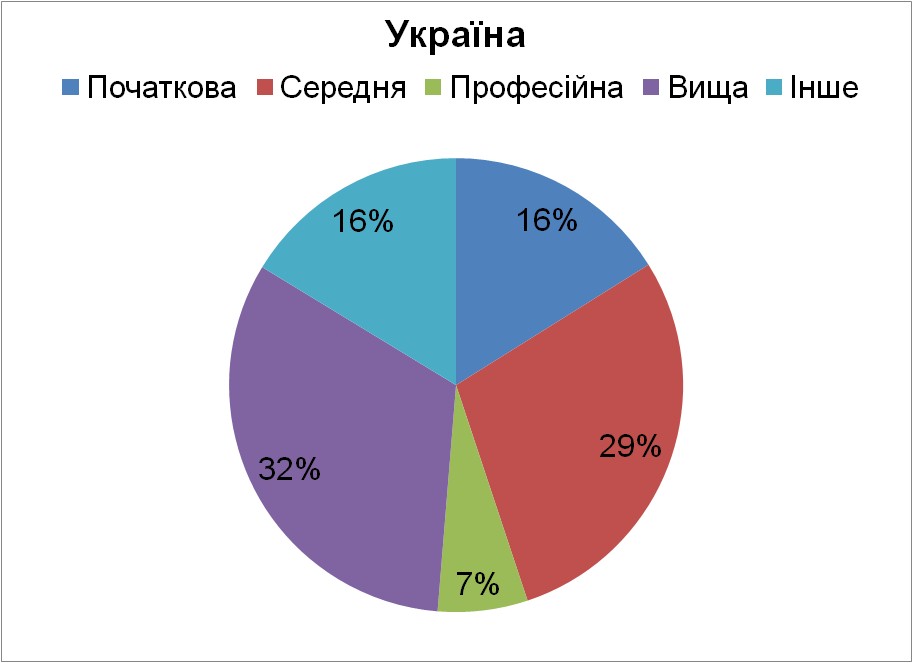 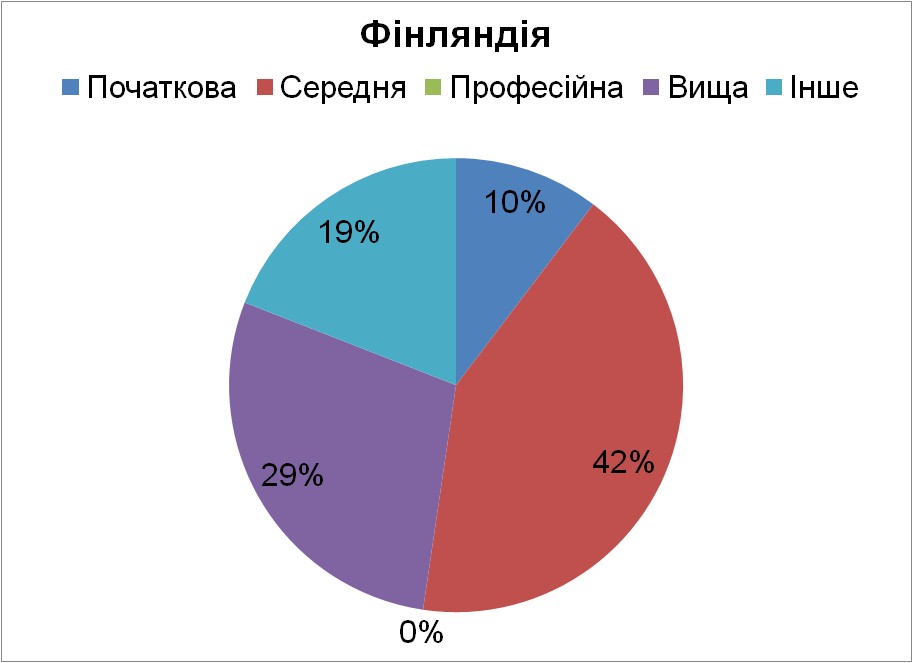 
2.2. Топ країн приймаючих участь у заходах з академічної мобільності2.3. Розвиток академічної мобільності в УкраїніОсь наприклад таблиця, зведена з даних звіту про міжнародну діяльність Ужгородського національного університету.	2.4. Форми академічної мобільності  
 Формами академічної мобільності учасників освітнього процесу, що здобувають освітні ступені молодшого бакалавра, бакалавра, магістра та доктора філософії у вітчизняних вишахФормами академічної мобільності для осіб, що здобувають науковий ступінь доктора наук, науково-педагогічних, наук і педагогічних працівників та інших учасників освітнього процесу є:Відповідно до принципів Болонського процесу, розрізняють поняття «ступенева мобільність» (diploma / degree mobility) як навчання, яке закінчується отриманням ступеня, та «кредитна мобільність» (сredit / temporary mobility) як навчання з накопиченням кредитів.Забезпечують академічну мобільність основні інструменти Болонського процесу: Європейська кредитна трансферно-накопичувальна система, Рамка кваліфікацій Європейського простору вищої освіти, Додаток до диплома, а також європейська та національна системи забезпечення якості вищої освіти.Як відбувається фінансування витрат, пов’язаних з академічною мобільністю це ще один привід замислитись над міжнародною академічною мобільністю, замість мобільності внутрішньої. Всього постановою Про затвердження Положення про порядок реалізації права на академічну мобільність передбачено три шляхи фінансування для реалізації права на академічну мобільність. Приблизні показники надані в таблиці, на основі якої ми можемо свідчити про тотальну домінацію міжнародних фондів, програм та організацій.Міжнародні фонди, організації та програми здебільшого стимулюють академічну мобільність з іноземними державами, тобто міжнародну академічну мобільність, що може в собі нести дещо деструктивний вплив, адже в першу чергу держава повинна бути заінтересована в орієнтованих на вітчизняні заклади вищої освіти студентів, та на їх лояльність до українських ЗВО в момент вибору місця здобуття вищої освіти. Звісно, кількість плюсів в міжнародних академічних проектах значно перевищує всі присутні мінуси і незручності, проте стосовно цього деякі науковці вважають, і я з ними згоден, що Україна потребує надати альтернативу, орієнтовану на українські ЗВО, для формування ширших можливостей для вибору студентами свого шляху, для конкурування з домінуючими міжнародними обмінами і формування бази випускників, які орієнтовані в своїй майбутній праці на Україну. Це є одним із засобів боротьби із відтоком як наукових кадрів з України, так і відтоком молодих і здібних людей, які лишають Україну в пошуках кращої долі за кордоном. Проте нині Україна не проявляє свою заінтересованість в таких, внутрішньо орієнтованих обмінах, тому безальтернативно лідером є міжнародні обміни.Все це в купі позитивно впливає на освіту і науку в Україні, а саме:Підвищення якості освіти і науки в Україні;Підвищення рівня освіченості населення;Залучення в контексті загальносвітових трендів розвитку науки;Збільшення інтелектуального потенціалу України2.5. Зміни в академічній мобільності з прийняттям ПостановиЗвісно питання академічної мобільності в Україні отримало значне покращення в 2015 році із прийняттям Постанови № 579  Кабінету Міністрів України від 12 серпня “Про затвердження Положення про порядок реалізації права на академічну мобільність”, суттєво змінюючи ситуацію систематично і стимулюючи зміни фактично.2.6. Документи, основа академічної мобільності та коло питань, вирішення яких дозволить інтегрувати Україну у світовий науковий та академічний простір2.7. Програми, організатори студентської мобільності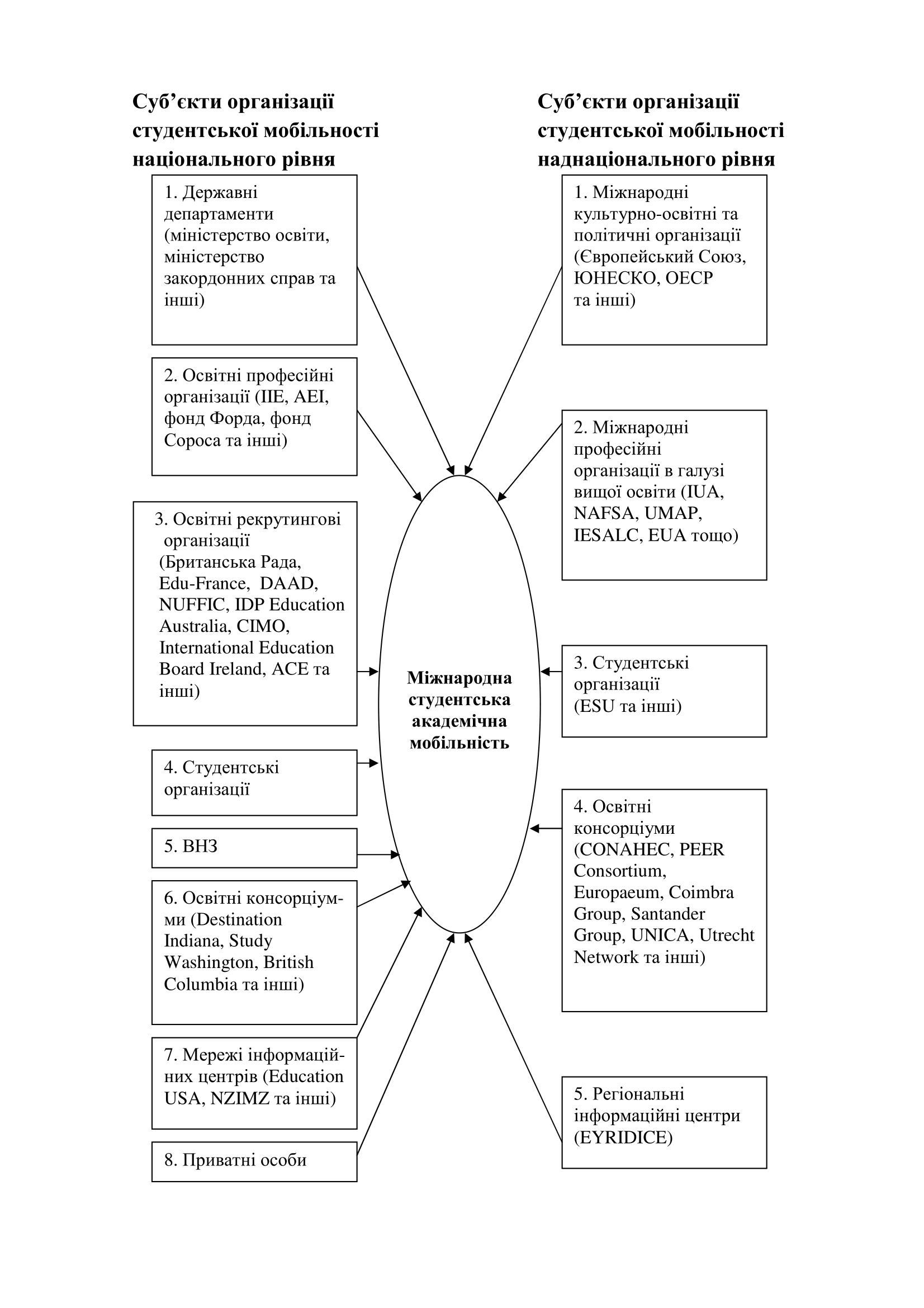 2.8. Erasmus+А також зведена діаграма академічної мобільності за програмою Еразмус+ у відсотковому співвідношенні за 2015-2019рр. Щодо основних видів діяльності, розділяючи студентів та викладачів дані наведено в таблиці:Країни-члени у проектах з Україною 2015-2024
Країни партнери програми у проектах з Україною 2015-2024Основні кроки для закладу вищої освіти з України для участі у партнерстві, яке планує подавати заявку на конкурс:Додатково: Тільки кращі програми отримають фінансування. Після відбору Магістерської програми для фінансування, студенти, що мають ступінь бакалавра/ спеціаліста або навчаються на 4-курсі бакалаврату, можуть самостійно подаватись на стипендії. Безпосередньо на відповідну програму, викладачі також можуть подаватись на стипендії для викладання на такій програмі.Довідково, за результатами конкурсів 2014-2019 рр. серед 197 проєктів Спільних магістерських програм Еразмус Мундус (Erasmus Mundus Joint Master Degrees), 8 Спільних магістерських програм запроваджується за участі 12 українських інституцій, серед яких 8 ЗВО, 1 дослідницька, 2 громадські і 1 приватна організації є асоційованими партнерами, 1 ЗВО (Національний університет Києво-Могилянська академія) є повноправний партнер спільної магістерської програми Еразмус Мундус:
2018:- Simon Kuznets Kharkiv National University of Economics, Taras Shevchenko National University of Kyiv, University «Kyiv School of Economics, LLC Virtus GCCG – Associate Partner – European Master in Law and Economics;
- National University of Food Technologies – Associate Partner – International Master on Wine Tourism Innovation.2017:- National University of Kyiv-Mohyla Academy – Full Partner – «Central and East European, Russian and Eurasian Studies» with 3 Associate partners: Kyiv International Institute of Sociology, NGO «Center for Society Research», Center for Studies of the History and Culture of East European JEWRY.
- Lviv Polytechnic National University – Associate Partner - – «Chemical Nano-Engineering»2016:- National University of Kyiv-Mohyla Academy – Associate Partner – «International Masters in Russian, Central and East European Studies»;
- Donbas National Academy of Civil Engineering and Architecrure – Associate Partner – «Sustainable Constructions under Natural Hazards and Catastrophic Events»;
- Odesa National Maritime University – Associate Partner – «Erasmus Mundus Master Course on Maritime Spatial Planning»;- Ivan Franko National University of Lviv – Associate Partner – «MathMods – Mathematical Modelling in Engineering Theory, Numerics, Application».Якщо підсумовувати всю наведену вище інформацію, в контексті участі в Erasmus+ можна підсумувати наступним чином:Що таке міжнародна кредитна мобільність?Хто може брати участь?Розмір стипендій?Спільні магістерські програми: Що це?Як і скільки навчатись?Диплом?Кошти на перебування?Хто може брати участь?Покроково план участі у такій програмі	2.9. House of EuropeПро гранти мобільності House of EuropeКоротко подані основні дані про мобільності House of Europe, що подані до зведеної таблиці, в т.ч. можливі, граничні розміри грантів, тривалість мобільності та види витрат, які покриваються грантом.	Проте це лише одна із грантових можливостей, які представлені проектом House of Europe. Надалі я коротко опишу інші можливості для студентів, викладачів, перекладачів і творчих особистостей, соціальних підприємців та інших, на коро розрахована програма House of Europe. Хоча і безпосередньо, навіть своєю назвою вони не відносяться до теми моєї роботи, проте вважаю за доцільне і думаю важко не погодитись з тим фактом що будь яке згадування можливостей для молодих вчених, вчителів, студентів, активістів або соціальних підприємців буде доцільним в контексті даної роботи і в контексті теми моєї роботи в цілому.Гранти на переклад.Коротко про гранти. Якщо вам не вистачає фінансування на переклад художньої або нонфікшн літератури, скористайтеся з гранту на переклад. Ми не компенсуємо всі видатки на публікацію, але візьмемо на себе до 70%. Грант допоможе на кожному етапі виробництва: від перекладу до друку і маркетингових заходів. Цей грант існує для сприяння діалогу між громадянами ЄС та України, між українцями і нацменшинами. Гранти покривають частину витрат на переклад книжки — ви можете отримати до 4 000 євро. Використайте їх для оплати роботи перекладача, передачі прав, дизайну книги, друку накладу і маркетингових заходів для популяризації новинки. Усе — заради того, щоб в українських книгарнях з’явився ширший асортимент перекладів, а читачі з Європи дізналися більше про українських авторів. Гранти на переклад з’являються двічі на рік.Гранти міжнародної співпраці підтримують спільні культурні проєкти українських та європейських організацій: музичні фестивалі, віртуальні виставки, книжкові ярмарки, онлайн-резиденції, театральні постановки та інші сміливі ідеї для офлайну та онлайну. Якщо ви організація сектору культури. У вас є ідея для спільного проєкту з іншою організацією і бажання втілити її в життя. У вашому тандемі є організація з ЄС і з України, а можливо, у проєкті візьме участь більше двох організацій. Якщо це про вас — House of Europe профінансує ваш проєкт.З метою підтримати культурний обмін між Україною і ЄС, адже спільний проєкт може стати початком тривалої співпраці і збагатить учасників професійно. Україна може вийти на глобальний культурний рівень, а такі гранти будуть лише підтримувати цей нелегкий, але такий важливий культурний процес. Інформація про такі гранти оновлюється 2 рази на рік.Гранти міжнародної співпраціУ зведеній таблиці лаконічно й коротко подані основні моменти грантів міжнародної співпраці, варто зазначити що порівняно велике фінансування викриває широкі можливості для створення власного проекту в даній галузі, а реалізація такого масштабного, суспільно корисного і важливого проекту це величезний плюс для молодого фахівця для його майбутнього шляху або майбутнього працевлаштування, що є незамінним плюсом для будь якої, зацікавленої в проектній діяльності особи.Окрім менш персоніфікованих грантів міжнародної співпраці, House of Europe пропонує персоніфіковані гранти на  персональні проекти.
Коротко про програмуЗавдяки грантам можна реалізувати свій власний проект за участю ЄС. Проект — це ініціатива, що допоможе зрости професійно: отримати нові знання, прокачати навички, познайомитися з іноземними колегами та презентувати їм свої напрацювання. Від участі у воркшопі відомого європейського експерта до організації презентації для британських колег, де у ролі експерта будете вже ви, — House of Europe пропонує до 4000 євро на втілення задуму. Гранти призначені для працівників культури та креативного сектору, освіти, медицини, медіа, соціального підприємництва, для фахівців із роботи з молоддю. Проект має тривати не довше як шість місяців.Гранти фінансують проекти із залученням ЄС та Великої Британії. Запуск подкастів і телеграм-каналів, проведення професійних курсів і нетворкінг, квитки на конференції та воркшопи, участь у платних конкурсах і стажуваннях та інші ініціативи, що допоможуть отримати нові знання та поділитися ідеями. Це про двосторонній обмін досвідом з ЄС: ви можете як навчатися у європейських експертів, так і ділитися своїми думками. Гранти на персональні проекти — нова програма. Наразі вона в режимі тестування та ще не відомо, як часто буде повідомлятися про нові конкурси. Стежити за оновленнями можна на сайті House of Europe.Інформацію про гранти на персональні проекти було мною зведено у таблицю. Ця таблиця вміщує в собі основні дані про систему грантів, необхідні для будь кого, хто зацікавиться даним питанням.Гранти для творчої молоді. Цей грант підтримає ініціативу, що допоможе творчій молоді 16–25 років з усіх куточків України поза столицею реалізувати себе і захопитися мистецтвом. Якщо ви — організація, що зареєстрована як юридична особа та може приймати фінансову допомогу, House of Europe профінансує проект і знайде ментора. У кожному місті чи селі вистачає обдарованих українців, а от фінансування та можливостей для самовираження. Розуміючи це, було створено гранти на проекти для творчої молоді. Ці гранти призначені для ініціатив, що допомагають проявити себе молоді з регіонів. Лабораторії звукозапису, інклюзивні театральні постановки, кінематографічні табори, урбаністичні лабораторії з переосмислення публічних просторів та інші проекти, завдяки яким учасники матимуть змогу творити. Втілити проект допоможе ментор з ЄС. Ця людина стане напарником для вас і наставником для учасників. Конкурс на гранти на проекти для творчої молоді оголошуються раз на рік узимку, слідкувати за оголошенням конкурсу можна на сайті House of Europe.Такий грант буде найбільш цікавим тим, хто отримує освіту і паралельно цікавиться мистецтвом, у зведені таблиці коротко наведені усі основні дані цього гранту.Окрім цього House of Europe реалізує в Україні та за її межами, але за участю українців багато інших ініціатив, таких як наприклад: Digital Labs, Creative Business/Enterprise Academys, табори і багато іншого.
Також House of Europe фінансує внутрішньо-українські обміни САМ-Україна.Програма університетських обмінів «САМ Україна» подібна до Erasmus+, але у межах України. House of Europe фінансує обмін студентами між двома університетами з різних регіонів країни. Відшкодовує адміністративні витрати партнерів та оплачує проїзд, проживання і щоденні витрати студентів. Програма розроблена за погодження Міністерства освіти й науки України.
House of Europe прагне налагодити співпрацю між навчальними закладами і фахівцями з різних регіонів України. Щоб досягти цього, House of Europe взяли модель європейської мобільності Erasmus+ і втілює її в межах України. Університетські обміни повинні стати початком тривалої співпраці між ЗВО усієї України, а студенти, які скористаються програми обміну, дізнаються більше про однолітків з інших міст, знайдуть друзів і майбутніх ділових партнерів.
Два українських університети домовляються про обмін студентами і беруть на себе організаційні питання. House of Europe підтримує програму фінансово: компенсує адміністративні витрати і виплати студентам. Під час програми її учасники почуваються повноправними студентами приймаючих університетів: їх зараховують до навчального закладу, вони ходять на лекції, живуть у гуртожитках і беруть активну участь у житті університету. Обмін застосовує систему трансферу кредитів ЄКТС, тож студенти не повинні навчатися за програмою двічі або складати додаткові іспити.2.10. DAAD НімеччинаНімецька служба академічних обмінів DAAD. В Україні DAAD з 1998 року представляє Інформаційний центр. Він знаходиться на території Національного технічного університету України "Київський політехнічний інститут імені Ігоря Сікорського". До завдань офісу, перш за все, належить:З моменту заснування службою DAAD було надано підтримку близько 2 мільйонам осіб з Німеччини та з-за кордону. Німецька служба академічних обмінів – це об’єднання німецьких вишів та студентських організацій. Її діяльність сягає далеко за рамки стипендіальних програм: DAAD сприяє інтернаціоналізації німецьких вишів, зміцненню германістики та німецької мови за кордоном, підтримує країни, що розвиваються, в процесі створення сильних вишів та консультує відповідальних фахівців у сфері освітньої політики, досліджень за кордоном та політики щодо країн, що розвиваються. Бюджет для стипендій походить переважно з федеральних коштів різних міністерств, передусім Міністерства закордонних справ, Європейського Союзу та підприємств, організацій та урядів іноземних держав.Перешкодою для отримання стипендіальної програми через DAAD може стати той очевидний факт, що в більшості Німецьких німецьких університетів викладання відбувається німецькою мовою, яка набагато менш популярна в Україні, ніж, скажімо, англійська, тому переважна більшість курсів, університетів та програм потребують кращих мовних навичок. Проте, англійська друга за популярністю у програмах DAAD і тому багато курсів, стипендій та іншого викладається англійською мовою, що, безумовно, великий плюс. Звісно програма DAAD турбується про учасника на всіх етапах навчання, починаючи із планування, оренди житла/договору на гуртожиток, соціалізації, адміністративних моментів і навіть підробітки. Всі кроки при кожному поданні до різних університетів можуть мати відмінності, проте програма DAAD пропонує універсальні 8 кроків  на шляху до Німеччини, які можна назвати пунктами плану по вступу і початку навчання у Німеччині, які мною було опрацьовано і поміщено до схеми далі.У підсумку саме ці кроки матимуть найбільший вплив на вступ та початок навчання у Німецькому університеті, тож при практичному підході до початку навчання необхідно виконати мільйон і одну дію, описану тут, а також додаткові, необхідні для вдалого вступу, готовності всіх документів і від’їзду. Найбільш цікавими для вже студентів український ЗВО можна вважати спільні магістерські програми і програми навчання на докторантурі, адже можна одночасно навчатись і в Україні, і за кордоном, отримати диплом в цікавій галузі і дістати знання, практичні вміння та навички, необхідні для формування майбутнього висококваліфікованого кадру. Німецькі можливості, особливо для правників, спільні магістерські програми – можуть стати сильним каталізатором процесу прискорення і покращення рівня навчання в Україні, користь таких мобільностей не є питанням, а доступність робить їх все ближче для майбутніх поколінь студентів.	2.11. Campusfrance ФранціяНавчання у Франції, так само як і в Німеччині є чудовою можливістю для академічної мобільності студентів українських ЗВО, враховуючи широкий спектр можливостей для фінансування власного навчання у Франції, включаючи повністю оплачувані, стипендіальні програми уряду Франції магістратури та докторантури (аспірантури) для українців. Від 6 до 9 місяців навчання на магістратурі за будь якою дисципліною (з стипендіальним забезпеченням 700 євро щомісяця); В аспірантурі під українсько-французьким подвійним науковим керівництвом для роботи над дисертацією: три наукові стажування по три місяці впродовж трьох років (зі стипендіальним забезпеченням 1060 євро на місяць).Схема показує особливості стипендії уряду Франції, а також переваги які така стипендія надає, понад безоплатного навчання, тому стипендія уряду Франції є чудовим шансом для молодих науковців та студентів – здобувачів диплома магістра.Перелік документів, необхідних для подання:2.12. Можливості для академічної мобільності СШАВИСНОВКИВ процесі комплексного аналізу процесу реалізації права на академічну мобільність студентами правниками, як частини права на вищу юридичну освіту, проведеного в межах кваліфікаційної роботи, на основі чинного законодавства України і практики його застосування, теоретичного осмислення ряду наукових праць у різних областях знань, сформульовано ряд висновків, пропозицій та рекомендацій, спрямованих на удосконалення досліду академічної мобільності в Україні:1. Історія академічної мобільності бере свій початок далеко у минулому і являє собою закономірний процесс міграції учнів, руху їх як до місця майбутнього навчання, так і назад, або ж міграції безповоротної. Обидва варіанти я звичними поняттями для соціологів, і являються закономірним етапом розвитку людства і громадянського суспільства.2. Освіта є основою інтелектуального, духовного, фізичного і культурного розвитку особистості, її успішної соціалізації, економічного добробуту, запорукою розвитку суспільства, об’єднаного спільними цінностями і культурою, та держави. Метою освіти є всебічний розвиток людини як особистості та найвищої цінності суспільства, її талантів, інтелектуальних, творчих і фізичних здібностей, формування цінностей і необхідних для успішної самореалізації компетентностей, виховання відповідальних громадян, які здатні до свідомого суспільного вибору та спрямування своєї діяльності на користь іншим людям і суспільству, збагачення на цій основі інтелектуального, економічного, творчого, культурного потенціалу Українського народу, підвищення освітнього рівня громадян задля забезпечення сталого розвитку України та її європейського вибору. 3. Основне згадування Академічної мобільності міститься у Порядку реалізації  права на академічну мобільність, прийнятого постановою Кабінету Міністрів України 12 серпня 2015 року № 579. Це положення має на меті створення умов для відповідності цілей, завдань і  загальних правил забезпечення і реалізації права на академічну мобільність принципам Спільної декларації міністрів освіти Європи “Європейський простір у сфері вищої освіти” вчиненої у м. Болоньї 19 червня 1999 р. (Болонська декларація).Положення визначає хто є учасниками академічної мобільності, що слугує правовою основою академічної мобільності, хто має право на це, положення розділяє внутрішню і міжнародну академічну мобільність, ступеневу і кредитну, підрозділяє академічну мобільність за своїми формами і фінансуванням, що безумовно дає деяке розуміння що собою являє структурно академічна мобільність, проте положення не дає чіткого визначення поняттю академічної мобільності. 4. Сама Декларація - це не просто політична заява, яка підписана 29 європейськими країнами. Фактично - це план дій, в якому визначено мету (створення загальноєвропейського простору вищої освіти), встановлено термін (перше десятиліття нового тисячоліття) і накреслено положення програми дій. Останні зводяться до такого: Створення системи чітких і порівнюваних ступенів (зокрема за рахунок введення додатків до дипломів) не лише для збільшення зайнятості європейських громадян, а й для посилення міжнародної конкурентоспроможності європейської вищої освіти.Перехід на дворівневу систему підготовки: бакалавр — магістр (дипломований спеціаліст). При цьому на другий цикл можна перейти після успішного завершення першого (тривалістю не менше трьох років). Ступені, які присвоюються після першого циклу, повинні відповідати вимогам європейського ринку праці. Після закінчення другого ступеня надається магістерський та/чи докторський ступені.Запровадження системи кредитів за типом ECTS - Європейської системи трансферу залікових одиниць трудомісткості (кредитів) як відповідного засобу підтримки великомасштабної студентської мобільності. Це свідчить про перехід від традиційної семестрової побудови навчального процесу до потижневої системи врахування навчальних досягнень студента, адже термін «кредит» означає тиждень організованої праці студента в аудиторіях і лабораторіях та самостійного навчання поза ними - у бібліотеках, центрах інформації, у власному помешканні тощо (традиційне співвідношення між ними повинно бути 1:2, а не 1:1). Кредитна система значно полегшує студентам планування власного шляху для отримання диплома і прискорює прямування ним, що й складає основу так званої гнучкої освіти (flexible education).Система трансферу кредитів орієнтована на максимальне полегшення мобільності студентів і на зарахування періодів навчання, які вони мали в різноманітних вищих навчальних закладах своєї і зарубіжних країн.Активізація науково-навчальної співпраці та її координації, підвищення рівня мобільності студентів, викладачів, дослідників, адміністративного персоналу вищих навчальних закладів. Студентам має бути забезпечений доступ до можливості отримання освіти і практичної підготовки, а також до відповідних супутніх послуг; викладачам, дослідникам й адміністративному персоналові повинні бути забезпечені визнання й зарахування часу, що витрачений на проведення досліджень, викладання і стажування в європейському регіоні, без завдання шкоди їхнім правам відповідно до законодавства.	5. Розглянемо аргументацію на користь того, чому саме в Болоньї віддали перевагу дворівневій системі вищої освіти з отриманням дипломів бакалавра і магістра за циклами 3 + 1 чи 3 + 2.Перший аргумент полягає в тому, що таке значне скорочення тривалості отримання першого диплома з вищої освіти забезпечить велику економію бюджетних коштів і отримання вищої освіти значнішою кількістю молоді студентського віку на 15-20% (а можливо, й більше). Введення ступеня бакалавра після трирічного навчання у вищих школах сприятиме зменшенню розмірів академічних відсівів, які є відчутним тягарем для державних бюджетів європейських країн. Не стане молоді, яка залишає систему вищої освіти без будь-якого диплома, і це сприятиме боротьбі з безробіттям та вирішенню багатьох інших соціальних негараздів.Другий аргумент базується на ринках праці, які не потребують молоді віком 16-19 років, а чекають на дорослих осіб з дипломами про вищу освіту і здатністю до безперервного самонавчання безпосередньо на робочому місціНа думку науковців, структурування вищої освіти на два рівні наблизить освітні системи країн-учасниць Болонського процесу до англійської (англо-саксонської, англо-американської - за різними визначеннями) моделі й означатиме відхід від поширеної в регіоні гумбольдтівської (німецької) моделі, спрямованої на підготовку науковців-аналітиків і конструкторів-винахідників, здатних планувати та здійснювати складні спостереження й оцінювання, експерименти для безпосереднього накопичення нових знань у сфері різноманітних наук і технологій. Ця підготовка триває в середньому шість років.Нова двоступенева модель сприятиме підвищенню ролі професійно орієнтованої, практичної підготовки і передбачає деяке зниження рівня фундаментальної наукової підготовки для певної частини студентів. Це непокоїть багатьох освітян. Саме тому у ході наступної зустрічі в Празі у 2001 р. міністри освіти підкреслили необхідність запобігати ранній спеціалізації і всіляко забезпечувати надання фундаментальних знань високого рівня як основи для подальшого профільного навчання у сфері професійної підготовки й подальшої наукової освіти зі здобуттям ступеня магістра.7. Термін академічної мобільності введено в національне законодавство з прийняттям раніше згаданої Постанови Кабінету Міністрів № 579 2015 року, яка вдихнула друге життя у слова академічна мобільність в національному законодавстві, і хоча здебільшого декларативно, але все ж це був важливий крок України та національного права на терновому шляху до постійної, партнерської і тривалої, загальнокорисної участі держави та студентів у заходах з академічної мобільності, які мають такий широкий позитивний вплив на широкий спектр галузей, починаючи від побутових, і закінчуючи наукою. Саме поняття академічна мобільність – це право студента або викладача Вищого навчального закладу на переміщення до іншого навчального закладу всередині країни, або за її межами, з метою навчання, мовного або наукового стажування для студентів, і з метою участі у спільних проектах, викладання, наукового дослідження, наукового стажування або підвищення кваліфікації для викладачів, на основі відбору, за рахунок власних коштів або коштів фізичних або юридичних осіб, або за кошти міжнародних програм та організацій, зі збереженням основного місця навчання або роботи. Саме таке визначення терміну Академічна мобільність я пропоную в якості базового нести в теорію національного законодавства України.Пункт 5 постанови Кабінету Міністрів України про затвердження Положення про порядок реалізації права на академічну мобільність визначає що за місцем реалізації права студента на академічну мобільність вона поділяється на: внутрішню академічну мобільність - академічна мобільність, право на яку реалізується вітчизняними учасниками освітнього процесу у вищих навчальних закладах (наукових установах) - партнерах в межах України та міжнародну академічну мобільність - академічна мобільність, право на яку реалізується вітчизняними учасниками освітнього процесу у вищих навчальних закладах (наукових установах) - партнерах поза межами України, а також іноземними учасниками освітнього процесу у вітчизняних вищих навчальних закладах (наукових установах).ПЕРЕЛІК використаних джерелВ Україні збільшилася кількість іноземних студентів URL: http://education.unian.net/ukr/detail/191556 (дата звернення 01.11.2020)Вища освіта України URL: http://www.mon.gov.ua/ua/activity/education/58/ (дата звернення 01.11.2020)Вища освіта України і Болонський процес: Навчальний посібник За ред. В.Г. Кременя, авт. Колектив: М.Ф. Степко, Я.Я. Болюбаш та ін. МОН, 2004. 288 с.Гуляєва Н. М. Мобільність викладачів і студентів: проблеми та орієнтири Н.М.Гуляєва Матеріали VI щорічної міжнародної конференції «Розбудова менеджмент-освіти в Україні» (17–19 лютого 2005 року м. Дніпропетровськ) Навч.-метод. центр «Консорціум із удосконалення менеджмент-освіти в Україні», 2005. С. 76-81. Дані відділу академічної мобільності Київського Національного Університету імені Тараса Шевченка URL: http://mobility.univ.kiev.ua/?lang=uk (дата звернення 01.11.2020)Держава не знає скільки українців навчаються за кордоном URL: http://osvita.ua/abroad/news/35490/. (дата звернення 01.11.2020)Закон України Про Вищу освіту. Верховна рада. Законодавство. URL: https://zakon.rada.gov.ua/laws/show/1556-18#Text (дата звернення 01.11.2020)Зведені дані про програму ”САМ Україна” Британського консульства URL: https://www.britishcouncil.org.ua/programmes/education/sam-ukraine (дата звернення 01.11.2020)Іноземні студенти додали Україні понад 4 мільярди гривень Освітній портал Педпреса 24.05.2013 р. URL: http://pedpresa.com.ua/blog/inozemni-studenty-prynesly-ukrajini-ponad-4-miliyardy-hryven.html (дата звернення 01.11.2020)Калінічева Г. І. Академічна мобільність як складова європейського простору вищої освіти. Вища освіта України у контексті інтеграції до європейського освітнього простору. 2010 р. 576 с.Калінічева Г. І. Вплив цивілізаційних чинників на академічну мобільність студентства Трибуна. 2011 с. 24–25. Кількість українських студентів у Польщі зросла вдвічі  URL: http://zaxid.net/home/showSingleNews.do?kilkist_ukrayinskih_studentiv_u_polshhi_zrosla_vdvichi&objectId=1276778 (дата звернення 01.11.2020)Міжнародний фонд «Відродження» одна з найбільших українських благодійних фундацій, що з 1990-го року розбудовує в Україні відкрите суспільство де кожен почуває себе гідно, де громадяни включені в творення держави, а влада є прозорою та відповідальною URL: https://www.irf.ua/ (дата звернення 01.11.2020)Навчайся в Європі, Київ, Представництво ЄС в Україні, 2015 р.Напрацювання науково-практичної конференції «Вдосконалення юридичної освіти в Україні: засадничі підходи», організованої Міністерством освіти і науки України, Українською правничою фундацією, Проектом USAID «Справедливе правосуддя та Національним університетом «Юридична академія України ім. Ярослава Мудрого» 25-26 квітня 2013 року у м. Харкові URL: https://coordynata.com.ua/zauvazenna-ta-propozicii-do-proektu-koncepcii-vdoskonalenna-pravnicoi-uridicnoi-osviti-dla-fahovoi-pidgotovki-pravnika-vidpovidno-do-evropejskih-standartiv-visoi-osviti-ta-pravnicoi-profesiiНапрацювання науково-практичної конференції «Роль юридичної освіти у суспільстві, керованому верховенством права. Завдання для України», проведеної Львівським національним університетом імені Івана Франка, Національним університетом «Києво-Могилянська Академія» та Координатором проектів ОБСЄ в Україні 20-23 жовтня 2011 року у м. Львові URL: http://www.kspu.edu/FileDownload.ashx/concept_of_legal_education_rev.rtf?id=6f528e77-69b0-4b1d-8e07-2cb00b13d6f4Постанова Кабінету міністрів “Про затвердження Положення про порядок реалізації права на академічну мобільність”. Верховна рада України. Законодавство URL: https://zakon.rada.gov.ua/laws/show/579-2015-%D0%BF#Text (дата звернення 01.11.2020)Правові засади реалізації Болонського процесу в Україні. Київ : ДП «НВЦ «Пріоритети», 2014. 156 с.Презентація Німецької служби академічних обмінів URL: https://www.daad-ukraine.org/uk/navchannya-ta-doslidzhennya-u-nimechchini/navchannya-u-nimechchyni/ (дата звернення 01.11.2020)Презентація програми “Міст до університету у Німеччині” URL: https://www.goethe.de/ins/ua/uk/spr/eng/sbr.html (дата звернення 01.11.2020) Програма ім. Г. Гамфрі на 2021-2022 академічний рік для фахівців на середньому етапі розвитку кар’єри URL: https://ua.usembassy.gov/uk/education-culture-uk/exchange-programs-uk/academic-exchanges-uk/hubert-h-humphrey-program-uk/ (дата звернення 01.11.2020) Програма обміну студентів вищих навчальних закладів URL: https://ua.usembassy.gov/uk/education-culture-uk/exchange-programs-uk/academic-exchanges-uk/global-ugrad-uk/ (дата звернення 01.11.2020) Результати «Дослідження обсягу знань, переліку навичок і вмінь, якими має володіти випускник юридичного вищого навчального закладу, щоб відповідати вимогам сучасного ринку праці», здійсненого Проектом USAID «Справедливе правосуддя» у співпраці із ВГО «Українська асоціація маркетингу» у 2014 – 2015 роках  URL: https://uba.ua/documents/ZVIT_Jurosvita.pdfРезультати дослідження «Стан юридичної освіти та науки в Україні», здійсненого Координатором проектів ОБСЄ в Україні у співпраці з Національним університетом «Києво-Могилянська Академія» у 2009-2010 роках URL: https://mon.gov.ua/storage/app/media/news/%D0%9D%D0%BE%D0%B2%D0%B8%D0%BD%D0%B8/2018/03/30/LegalEducationReport-FINAL.pdfРекомендації за результатами перших в Україні зовнішніх незалежних оцінювань процесів забезпечення якості правничої освіти на юридичному факультеті Львівського національного університету ім. І.Фрака та юридичному факультеті Чернівецького національного університету ім. Ю.Федьковича, організованого та проведеного Проектом USAID «Справедливе правосуддя» в травні 2014 року та в травні 2015 року відповідно на запити цих юридичних факультетів URL: https://nlu.edu.ua/wp-content/uploads/2018/05/2_NJ_YMLU-Assessment-Report_UKR_final.pdfРекомендація Комітету Міністрів Ради Європи N R(2000)8 про дослідницьку місію університетів. Рада Європи. Законодавство. URL: https://search.coe.int/cm/Pages/result_details.aspx?ObjectId=09000016804d0fc8Рекомендація Комітету Міністрів Ради Європи N R(2004)4 про Європейську конвенцію з прав людини в університетській освіті та професійному навчанні. Рада Європи. Законодавство. https://search.coe.int/cm/Pages/result_details.aspx?ObjectID=09000016805db3f4 Рекомендація Комітету Міністрів Ради Європи № R(2007)6 про відповідальність держави за вищу освіту та наукові дослідження. Верховна рада. Законодавство. URL: https://zakon.rada.gov.ua/laws/show/994_525#Text (дата звернення 01.11.2020)Сайт Запорізького Національного університету, розділ освітніх центрів URL: https://www.znu.edu.ua/ukr/edu/ocznu (дата звернення 01.11.2020) Сайт програми імені Фулбрайта представництва інституту міжнародної освіти URL: https://fulbright.org.ua/uk/programs/ (дата звернення 01.11.2020)Сергеева Ю. И. Академическая мобильность в Европе: история и современность. Минск : ИВЦ Минфина, 2007. 168 с.Спільна декларація міністрів освіти Європи "Європейський простір у сфері вищої освіти". Верховна рада. Законодавство. URL: https://zakon.rada.gov.ua/laws/show/994_525#Text (дата звернення 01.11.2020) Стаття Реалізація студентами права на академічну мобільність URL: http://osvita.ua/vnz/high_school/71057/ (дата звернення 01.11.2020)Стаття Міністерства освіти і науки України “Академічна мобільність” URL: https://mon.gov.ua/ua/osvita/visha-osvita/osvita-za-kordonom/akademichna-mobilnist (дата звернення 01.11.2020)	Сташенко В., Ткач Г. Болонский процесс и качество образования Вестник высшей школы (Alma mater). 2003 р. №8. С. 8-14.Стратегія сталого розвитку «Україна – 2020»: Указ Президента України від 12 січня 2015 року № 5/2015. URL: http://zakon3.rada.gov.ua/laws/show/5/2015 (дата звернення: 01.11.2020).Шамаєва І. Орієнтир і Болонська декларація Синергія. 2003 р. С. 12-13.International exchanges – American  counciles for international education URL: https://www.americancouncils.org/programs (дата звернення 01.11.2020)ACLS Fellows and Grants projects to create and spread the knowlage URL: https://www.acls.org/ (дата звернення 01.11.2020)IREX: A global development & education organization URL: https://www.irex.org/ (дата звернення 01.11.2020)Edmund S. Muskie Internship Program URL: https://culturalvistas.org/muskie/ (дата звернення 01.11.2020)Fulbright Teaching Excellence and Achievement Program (Fulbright TEA) URL: https://www.irex.org/project/fulbright-teaching-excellence-and-achievement-program-fulbright-tea (дата звернення 01.11.2020) Higher education and career pathways aauw URL: https://www.aauw.org/ (дата звернення 01.11.2020)Wilson Center – Independent research, Open Dialogue and Actionable ideas URL: https://www.wilsoncenter.org/ (дата звернення 01.11.2020)IBM international program for young mathematics URL: https://www.ibm.com/us-en/ (дата звернення 01.11.2020)Carnegie corporation grants, New York URL: https://www.carnegie.org/grants/ (дата звернення 01.11.2020)Andrew W. Mellon Foundation for artists and humanity URL: https://mellon.org/ (дата звернення 01.11.2020)Civil engagement and government, creativity and free expression, gender, racial and ethnic justice, technology and society programs on Ford foundation URL: https://www.fordfoundation.org/our-work-around-the-world/united-states/ (дата звернення 01.11.2020)Center for strategic and international studies – transatlantic media fellowships URL: https://www.csis.org/programs/transatlantic-media-network/transatlantic-media-fellowships (дата звернення 01.11.2020)Key Figures Campusfrance feb 2020Havighurst Center for Russian and Post-Soviet Studies, Miami university, OX,Ohio URL: http://www.miamioh.edu/cas/academics/centers/havighurst/ (дата звернення 01.11.2020)Global volunteer, teacher and talent program AIESEC URL: https://aiesec.ua/ (дата звернення 01.11.2020)The Open Society Foundations, founded by George Soros, are the world’s largest private funder of independent groups working for justice, democratic governance, and human rights URL: https://www.opensocietyfoundations.org/ (дата звернення 01.11.2020)Santiago P., Tremblay K., Basri E., Arnal E. Tertiary Education for the Knowledge Society: Social Features, Equity, Innovation, Labour Market, Internationalisation. Paris : Organisation for Economic Co-operation and Development, 2008. Vol. 2. 393 p.Univercity of Connecticut (UCONN) Collage of liberal arts and science, department of math URL: https://math.uconn.edu/degree-programs/graduate/ (дата звернення 01.11.2020)International Fellowship Program, World Forestry Center URL: https://www.worldforestry.org/forestry-programs/fellowship-program/ (дата звернення 01.11.2020)Intertational day undergraduate St.Catherine Univercity. URL: https://www.stkate.edu/admissions/apply/international-day-undergraduate/international-day-undergraduate-application-instructions (дата звернення 01.11.2020) Key challenges projects, Institute for human studies URL: https://theihs.org/ (дата звернення 01.11.2020) Internationalization and Traid in Higher Education: Opportunities and Chellenges. Paris : OECD, 2004. 317 p.Fellowships, Shorenstein center on Media, Politics and Public Policy, Harvard Kennedy School URL: https://shorensteincenter.org/join-us/fellowships/ (дата звернення 01.11.2020)THE MAURICE R. GREENBERG WORLD FELLOWS PROGRAM, Yale URL: https://worldfellows.yale.edu/ (дата звернення 01.11.2020) Leicester univercity programs for international students URL: https://le.ac.uk/ (дата звернення 01.11.2020)Cheving fellowship and cshoolarship programs URL: https://www.chevening.org/ (дата звернення 01.11.2020)Commonwealth European and international trust, Cambrige university URL: https://www.cambridgetrust.org/partners/ (дата звернення 01.11.2020)Practical information and insight on UK education for international students of British Council URL: https://study-uk.britishcouncil.org/ (дата звернення 01.11.2020) Wide European and central Asian fellowship programs of john smith MP URL: https://johnsmithtrust.org/ (дата звернення 01.11.2020) Towards a European Education Area by 2025 URL:	https://ec.europa.eu/commission/news/towards-european-education-area-2025-2017-nov-14_en (дата звернення 01.11.2020)DAAD – Study programmes and language courses URL: https://www.daad.de/en/study-and-research-in-germany/courses-of-study-in-germany/ (дата звернення 01.11.2020)Largest European studying program Erasmus+ URL: https://erasmusplus.org.ua/ (дата звернення 01.11.2020)The Bologna Process 2020 – The European Higher Education Area in the new decade. Communique of the Conference of European Ministers Responsible for Higher Education. Leuven and Leuven-la-Neuve, 28-29 April    URL: http://europa.eu/rapid/press-release_IP-09-675_en.htm (дата звернення 01.11.2020)Zaporizhia GenderZ connecting hearts mp4 project URL: https://ec.europa.eu/programmes/erasmus-plus/projects/eplus-project-details/#project/2017-3-HU01-KA105-046920 (дата звернення 01.11.2020)РозділПрізвище, ініціали та посадаконсультантаПідпис, датаПідпис, датаРозділПрізвище, ініціали та посадаконсультантазавданнявидавзавданняприйняв1Колпаков В.К., професор2Колпаков В.К., професор№з/пНазва етапів кваліфікаційної роботиСтрок  виконання етапів роботиПриміткаПошук необхідної літературитравень 2020 р.виконаноЗбір та аналізування статистичних даних по досліджуваній темічервень 2020 р.виконаноВиокремлення проблемних питань досліджуваної темилипень 2020 р.виконаноОформлення пояснювальної запискисерпень 2020 р.виконаноОформлення практичної частинивересень 2020 р.виконаноОформлення висновківжовтень 2020 р.виконаноОформлення переліку використаних джерелжовтень 2020 р.виконаноПопередній захист кваліфікаційної роботи на кафедрілистопад 2020 р.виконаноПідготовка тексту усного повідомленнялистопад 2020 р.виконаноЗахист кваліфікаційної роботигрудень 2020 р.виконаноЗбір та аналізування статистичних даних по досліджуваній темічервень 2020 р.виконаноВиокремлення проблемних питань досліджуваної темилипень 2020 р.виконаноОформлення пояснювальної запискисерпень 2020 р.виконаноОформлення практичної частинивересень 2020 р.виконанообміниМіжнародні або внутрішні обміни як вид академічної мобільностіЗВОзаклад вищої освітиПДФОподаток на доходи фізичних осібр.рікст.статтяДеклараціяБолонська деклараціяч.частинаСтруктура освітиСтруктура освітиРівні(ступені), документи про освітуПеріод навчанняДошкільна освітаЗагальна середня освітаПочаткова загальна середня освіта4 рокиЗагальна середня освітаБазова загальна середня освіта (БЗСО)свідоцтво5 роківЗагальна середня освітаПовна загальна середня освіта (ПЗСО)атестат2-3 рокиПрофесійно-технічна освітаКваліфікований робітник, диплом3 роки (на базі БЗСО)
1-1,5 роки (на базі ПЗСО)Вища освітаНеповна вища освітаМолодший спеціаліст, диплом молодшого спеціаліста2-3 роки, 3-4 роки (на базі БЗСО)Вища освітаБазова вища освітаБакалавр, диплом бакалавра3-4 роки, 2-3 роки (на базі диплома молодшого спеціаліста)Вища освітаПовна вища освітаСпеціаліст, диплом спеціаліста1-1,5 роки, 5-6 років за напрямом медицина, ветеринаріяВища освітаПовна вища освітаМагістр, диплом магістра1-2 роки, 1-3 роки за напрямом медицина, ветеринаріяАспірантураКандидат наук, диплом кандидата наукДокторантураДоктор наук, диплом доктора наукКраїнаСтудентів іноземців у  2017 роціЗміна за 2016-2017 рр.Зміна за 2012 – 2017 рр.США984,898+1%+33%Великобританія435,734+1%+2%Австралія381,202+14%+53%Німеччина258,873+6%-Франція258,380+5%+15%Росія250,658+3%+44%Канада209,979+11%+55%Японія164,338+15%+9%Китай162,957+14%+76%Турція108,076+23%+180%Малайзія100,765-19%+79%Італія97,563+5%+26%Нідерланди96,289+7%+67%Аргентина88,873+17%-Саудівська Аравія78,344-2%+68%Австрія73,964+5%+27%Південна Корея80,796+14%+19%Іспанія64,927+30%+16%Арабські Емірати64,447-17%+19%Польша63,925+17%+172%Всього5,309,2404%31%ІталіяУніверситет м. ФоджаІталіяПадуанський університетФранціяУніверситет ім. Пола Собатьє м. ТулузаЛитваЛитовський університет науки і здоров’яЛитваУніверситет Миколаса РоміресаРумуніяКлузький університет ім. Бабеш-БоляїРумуніяУніверситет м. ПітештьРумуніяЗахідний університет Васіле Голдіш в м. АрадРумуніяУніверситет м. ОрадеаПольщаДержавний Вищий Східноєвропейський Університет у ПеремишліПольщаЛюблінський Католицький Університет Іоанна Павла IIСловаччинаКошицький університет ім.. П.Й.ШафарикаСловаччинаПан-Європейський Університет у БратиславіСловаччинаУніверситет ветеринарної  медицини та фармації у КошицеСловаччинаУніверситет імені Матея БелаСловаччинаКатолицький університет у РужомберкуСловаччинаУніверситет ім.. Я.А. Коменського в БратиславіСловаччинаВища школа економіки та менеджменту публічного управління у БратиславіУгорщинаДебреценський університетУгорщинаНауковий університет ім.. Етвеша ЛорандаЧеська республікаКарлів університет у ПразіХорватіяПолітехнічний університет м. ПожегаСтупенева мобільністьКредитна мобільністьНавчання у виші, відмінному від постійного місця навчання учасника освітнього процесу, для здобуття ступеня вищої освіти, що підтверджується документом (документами) про вищу освіту або про здобуття ступеня вищої освіти від двох або більше вищих навчальних закладівНавчання у виші, відмінному від постійного місця навчання учасника освітнього процесу, для здобуття кредитів Європейської кредитної трансферно-накопичувальної системи та / або відповідних компетентностей, результатів навчання (без здобуття кредитів Європейської кредитної трансферно-накопичувальної системи), які будуть визнані у виші постійного місця навчання вітчизняного чи іноземного учасника освітнього процесу.ЯК БУЛОЯК СТАЛО з прийняттям ПостановиАкадемічно мобільні лише студентиАкадемічно мобільні всі учасники навчального процесу:Науковці (працюючі у ЗВО та наукових установах)Студенти (бакалавріат та магістратура)Здобувачі ступені доктора філософії та доктора наукНавчання в Україні або за кордоном:Навчання за кордоном не було складовою частиною навчання у ЗВО. Оцінки, отримані за кордоном, нікого в українських ЗВО не цікавили;Під час навчання за кордоном студент мав або взяти академвідпустку за місцем постійного навчання в українському ЗВО, або узгодити індивідуальний графік навчання.Навчання в Україні та за кордоном:Навчання студента за кордоном стало складовою частиною програми навчання в українському ЗВО. Оцінки отримані за кордоном, враховуються в Україні (згідно до ЄКТС);Немає потреби брати академвідпустку чи узгоджувати індивідуальний графік, адже за студентом зберігається місце постійного навчання.Назва важливіша за зміст:Перезарахування прослуханих дисциплін відбувалось не за змістом програми дисципліни, а за назвою.Зміст важливіший за назву:Перезарахування прослуханих дисциплін відбувається виключно за змістом програми цих дисциплінВідсутні соціальні гарантії:Стипендія під час навчання за кордоном студентам українських ЗВО не виплачується;ЗВО не мав права вкладати угоду з врегулювання умов академічної мобільності.Соціальні гарантії:Збереження місця навчання/роботи під час навчання за кордоном;Виплати стипендії/заробітної плати на час стажування/навчання за кордономПраво врегульовувати інші умови  академічної мобільності в окремій угоді між ЗВО з однієї сторони, та студентами/викладачами з іншої.Всеосяжна рамка кваліфікацій для Європейського простору вищої освіти (The Overaching Framework for Qualifications in the European Higher Education Area – QF-EHEA), заснована на Дублінських дескрипторах;Європейська рамка кваліфікацій для навчання впродовж життя (European Qualifications Framework for Lifelong Learning – EQF-LLL), ініційована Європарламентом та Єврокомісією;Кроки з розробки національних рамок кваліфікацій, ухвалені на Лондонській конференції міністрів, відповідальних за вищу освіту (2007);Рекомендації країнам з проведення процесу верифікації – критерії і процедури для підтвердження сумісності рамок освіти. Завершення процесу самоідентифікації має бути зафіксовано у Dyploma Supplement через вказівки про зв’язок національної рамки кваліфікацій і QF-EHEA;Критерії і процедури узгодження національних рівнів кваліфікації з Європейською рамкою кваліфікації (Додаток до листа Європарламенту і Ради Європи від 06.04.2008 року № 14499);Стандарти і рекомендації щодо забезпечення якості в Європейському просторі вищої освіти (Standards and Guidelines for Quality Assurancein the European Higher Education Area – ESG);Керівництво користувача ECTS (European credit transfer and accumulation System users guide) у новій редакції 2009 року;Європейський реєстр агенцій із забезпечення якості (European Quality Assurance Register for Higher Education);Зальцбурський принцип розробки докторських програм для європейського суспільства знань;Хартія європейських університетів для освіти впродовж життя.Інфраструктурне і матеріально-технічне забезпечення академічної мобільності передбачає створення відповідних структурних підрозділів в штатному розписі ВНЗ, які повинні організовувати й шукати джерела фінансування міжнародного навчання, стажування й обмінів, надавати інформаційну та консультативну підтримку щодо програм і грантів з академічної мобільності, допомогу в оформленні необхідних документів, візовий супровід, медичне страхування тощо; розвиток інфраструктури ВНЗ, перш за все, гуртожитків, сучасно оснащеного аудиторного фонду тощо;Кадрове забезпечення академічної мобільності. Великою проблемою є майже повна втрата ефективних структур і методики підготовки викладачів та кураторів для роботи з іноземцями, особливо на підготовчих факультетах. Існує гостра необхідність повернення таких напрямків підготовки фахівців, зокрема, в філологічні вузи;Інформаційне забезпечення і супровід академічної мобільності передбачає створення й щотижневе оновлення багаторівневої інформаційної мережі, яка повинна акумулювати та розповсюджувати актуальну інформацію щодо академічної мобільності для всіх учасників навчального процесу через інтернет-сторінку на сайті ВНЗ, проведення інформаційних семінарів за певними грантовими й обмінними програмами; створення дієвих механізмів рекламування переваг навчання в Україні для іноземних студентів тощо;Фінансове забезпечення академічної мобільності передбачає збільшення державної фінансової підтримки участі талановитої та соціально незахищеної студентської молоді в закордонних освітніх програмах; розвиток програм державного та приватного кредитування і субсидування академічної мобільності; пошук грантів; вирішення фінансових аспектів академічних обмінів в рамках партнерства ВНЗ різних країн;Законодавчо-нормативне забезпечення академічної мобільності включає в себе відповідне оновлення державного законодавства щодо вищої освіти; візової підтримки академічної мобільності; захисту прав і безпеки іноземних студентів; розробку внутрішньо університетського нормативно-правового забезпечення академічної мобільності з урахуванням специфіки освітніх закладів; створення механізмів реалізації різних форм академічної мобільності узгоджених із законодавчими положеннями ЄС та нормами міжнародного права;Адаптаційні програми для учасників академічних обмінів передбачають створення відповідних інфраструктур (в першу чергу дієвого кураторства) для підтримки в адаптації іноземних студентів: правової обізнаності, медичного забезпечення, організації побуту й дозвілля, курсів з мовної та загальнокультурної адаптації тощо.Мобільність студентів у вищій освітіМобільність працівників у вищій освітіКредитна мобільність, включаючи навчання в університетах за обміном та стажування - практика в компаніях за кордоном: мобільність для студентів відкрита для країн-партнерів в обох напрямах;Викладання (викладацьке відрядження): розроблення інноваційних методів викладання, мобільність відкрита для країн-партнерів в обох напрямах;Ступенева мобільність: зразкові спільні магістерські програми, пропоновані університетами Європи та, в деяких випадках, країн-партнерів, що приваблюють найкращих студентів з усього світу;Професійний розвиток: удосконалення навичок і компетентностей у викладацького складу та адміністративного персоналу, відкритий для країн-партнерів в обох напрямах;Гарантії студентських позик: посилення мобільності студентів магістратури в Європі (тільки для ЄС);Запрошення працівників підприємств: з метою підвищення актуальності навчальних програм;Студенти для отримання стипендій подають заявки на участь в конкурсах безпосередньо до вищих навчальних закладів (Міжнародна кредитна мобільність(ІСМ) на основі міжінституційних угод, або/чи партнерств (ступенева мобільність - Erasmus Mundus Joint Master Degrees), так само як і представники інших країн, обмежень немає. Привілеїв чи/або обмежень немає для жодної країни світу;Викладачі для отримання стипендій на викладання, підвищення кваліфікації чи стажування подають заявки на участь в конкурсах безпосередньо до свого вищого навчального закладу (кредитна мобільність) на основі міжінституційних угод, або/чи до партнерств (ступенева мобільність), так само як і представники інших країн, обмежень немає. Привілеїв чи/або обмежень немає для жодної країни світу.Партнерами можуть бути вищі навчальні заклади для навчання та інші організації, які готові приймати студентів на практику;Презентація для бажаючих отримати стипендії для навчання, освіти за спільними магістерськими програмами (Erasmus Mundus Joint Master Degrees); стажування, cтудентських обмінів і професійного розвитку (International Credit Mobility).РРоки конкурсівППодано проектних заявокОВідібрано проектівГГрант ЄС (EURO)ЗЗапит на мобільностіЗЗатверджено до фінансуванняГГрант (до Європи)ГГрант (з Європи)201529916182380006056216017773822016316214787600080502370168468620173932688270000103562711181589620184142729450410111693044201010342019479407826618916062276617709662020*533322+7310026539+1890871Tbc3246+6582056+3931190+265Разом2434171754018009Tbc16955115055450Конкурси	Конкурси	201520162017201820192020 За 6 конкурсівПодано проектівПодано проектів2993163934144795332434Обрано проектів за участі УкраїниОбрано проектів за участі України1612142682724073951717Країни-члени програми в партнерствахКраїни-члени програми в партнерствах30323232313232Кількість університетів з України в проектахКількість університетів з України в проектах10321601272370156271118030441802766190390419216955Всього мобільностейВсього мобільностей10321601272370156271118030441802766190390419216955  З України до Європи  З України до Європи17771684181520101770244911505З Європи до УкраїниЗ Європи до України383686896103499614555450ПрацівниківДо Європи6458149301041125856194361До УкраїниДо України24650167375969310273899ССтудентівДдо Європи1132870885969119158864695До УкраїниДо України1371852232753034281551Грант ЄСГрант ЄС823800078760008270000945041082661891191741054018009Крок перший: оцініть та опишіть англійською мовою існуючий потенціал і можливості вашого закладу вищої освіти для викладання, прийняття студентів з іншої країни на навчання, стажування, практику тощо (спільні навчальні програми/ окремі курси іноземною мовою, відповідні викладачі, які мають напрацювання за темою магістерської програми і потенціал викладання, оцінити матеріально технічну базу, лабораторії для практики, гуртожитки тощо). Зробити це можна у програмному гайді ЕРАЗМУС+Крок другий: встановіть або відновіть контакти з закладом вищої освіти з країни-члена Програми (Programme Countries) та обговоріть можливості участі в конкурсі Еразмус+: Академічна мобільність: Спільні магістерські програми Erasmus Mundus. Більше детально це можливо при вивченні інших спільних магістерських програм на сайті ЕРАЗМУС+Крок третій: уважно вивчіть конкурсну документацію. Підготуйте і надайте партнерам-заявникам інформацію та необхідні документи на конкурс. Всі заклади для участі в конкурсах програми Еразмус+ повинні бути обов’язково зареєстровані на Порталі учасника і мати відповідний індивідуальний код PICКрок четвертий: заклад вищої освіти з країни-члена Програми (Programme Country) від імені партнерства заповнює он-лайн і подає заявку до 13 лютого 2021 р. на конкурс до Виконавчого агентства з питань освіти, аудіовізуальних засобів і культури.Крок п’ятий: заклад вищої освіти з країни-члена Програми (Programme Country) отримує повідомлення про результат від Виконавчого агентства з питань освіти, аудіовізуальних засобів і культури (ЕАСЕА). Спільно з партнером університет України може розпочинати підготовку і організацію магістерської програми.Короткострокові програми обміну: на навчання (на період 3-12 міс.) та на практику (2-12 міс.) для українських (молодших) бакалаврів, магістрів, аспірантів, докторантів; на стажування/викладання/підвищення кваліфікації (на період від 5 днів до 2 міс.) для викладачів та працівників закладів вищої освіти.• Студенти (бакалаври, магістри, аспіранти, докторанти)• Викладачі• Адміністративний персоналСтуденти програм обміну отримують грант (покриття витрат на проживання, проїзд, страхування, візу тощо) в розмірі 800-850-900 EUR на місяць, викладачі під час програм стажування/викладання/підвищення кваліфікації отримують добові у розмірі близько 140-160-180 EUR (обсяг коштів залежить від країни перебування).Конкурси стипендій Магістерських Програм Erasmus Mundus Joint Master Degrees на отримання повної вищої освіти в Європі на рівні магістра.Магістерські програми передбачають отримання стипендії повного забезпечення (навчання, кошти на перебування, підручники, бібліотека, трансфер, проживання, страхування тощо) для навчання на Спільних магістерських програмах Erasmus Mundus.Подання документів аплікантом відбувається он-лайн напряму на обрану вами спільну програму (або максимум на 3 одночасно) через відповідні веб-сайти, кожен з яких має координуючий університет і контактну особу, які діють від імені всього партнерства.Навчання буде відбуватись в не менше ніж двох університетах з країн-членів Програми Еразмус+, що розробили і організували відповідну обрану вами спільну програму.Схема мобільності (індивідуальна навчальна траєкторія) тобто в яких університетах навчаєтся і в якій послідовності, визначається координаторами спільної програми або пропонується студентом.Тривалість навчання складає 1/1,5/2 роки.За умови успішного навчання студенти отримують спільний, подвійний або багатосторонній диплом про вищу освіту відповідного рівня - магістра або доктора філософіїСтипендіати магістерських програм отримують кошти на перебування в розмірі 1000 євро на місяць• Студент / випускник (*) - для навчання• Викладач - викладання унікальних інноваційних курсів* Будь-яка особа, незалежно від віку і статусу, яка вже має щонайменше ступінь бакалавра або навчається на IV курсі (для спільних магістерських програм), або має ступінь магістра (для спільних PhD програм), може самостійно взяти участь у конкурсах незалежно від українського закладу вищої освіти.** Для участі в конкурсах таких стипендій не обов'язково бути студентом!*** Вікові обмеження відсутні!Окремо хочеться звернути увагу, що посередників не існує. Кожен аплікант подається самостійно он-лайн та незалежно від українського університету. Важливо вивчити детально всі правила на сайті відповідної спільної програми, заповнити і подати відповідні документи он-лайн.КРОК 1. Обрати бажану програму для навчання з каталогу Спільних програм Erasmus Mundus Joint Degrees та перевірити терміни подання документів на сайті обраної програми.КРОК 2. За необхідності уточнити специфічну інформацію щодо подання аплікаційних документів, яка відсутня на сайті обраної програми, потрібно сконтактувати із координатором програми (контактна інформація розміщена на сайті кожної спільної програми), який є контактом для спілкування, інших ніяких посередників немає. Рекомендовано починати спілкування з контактною особою задля уточнення інформації, якщо щось не зрозуміло, чи потрібно перевірити. Зазвичай всі умови, вимоги, правила, розмір гранту та форми для заповнення представлені на сайті відповідної спільної освітньої програми.КРОК 3. Оскільки подання документів відбувається у форматі онлайн на сайті обраної Вами спільної освітньої програми, потрібно заповнити онлайн заявку та вчасно надіслати попередньо підготовлений електронно такий пакет документів:мотиваційний лист;резюме (CV) за зразком, розміщеним на сайті програми, або утформаті EUROPASS;2 (два) рекомендаційні листи від викладачів або з місця роботи: англійською мовою або із офіційно завіреним перекладом;документи про освіту (дипломи та додатки до них) у вигляді завірених копій та з офіційно завіреним перекладом;копію академічної довідки (транскрипту) з переліком всіх прослуханих навчальних дисциплін з оцінками та середнім балом (форма академічної довідки);відповідний сертифікат, що підтверджує рівень знання іноземної мови (вимоги до типу сертифікату та рівня володіння мовою можуть відрізнятись);офіційно завірена копія закордонного паспорту (нотаріус).КРОК 4. Через певний час отримаєте на свою електронну адресу повідомлення про подальшу участь у конкурсі.КРОК 5. У разі проходження першого етапу відбору (за поданими документами) пройдіть онлайн-інтерв’ю у призначений програмою час.КРОК 6. Після отримання повідомлення та офіційного листа про зарахування на програму, необхідно вчасно подати документи на отримання візи до країни, яка є першою у схемі мобільності під час навчання за програмою. Щодо умови отримання візи для навчання зверніться до візового відділу Посольства країни першого року навчання.Грант мобільності — це ваш шанс взяти участь у професійних заходах в країнах ЄС за наш рахунок. Ми профінансуємо поїздку, що сприятиме вашому росту: ви можете відвідати конференцію, зустрітися з європейськими колегами, взяти участь у стажуванні чи презентувати проєкт. Ми можемо компенсувати витрати на транспорт, житло, харчування, візу, страхування та квитки на події. Гранти мобільності призначені для працівників культури та креативного сектору, освіти, медицини, соціального підприємництва, медіа та роботи з молоддю.Це — для подорожей, про які ви мріялиГранти мобільності — для вас і ваших ідей. Ви подорожуєте самостійно і можете спланувати подорож так, щоб вона була корисною саме для вас. Ми підтримаємо ваш план, якщо він допоможе отримати нові знання і познайомитися з фахівцями у країнах ЄС.Це — для представників шести галузей, які ми підтримуємоГранти мобільності можуть отримати фахівці галузі культури та креативного сектору, освіти, медицини, соціального підприємництва, медіа та роботи з молоддю. Для нас важлива не назва посади, а мотивація і докладний план подорожі. Молодий учитель сільської школи та професорка університету мають однакові шанси отримати грант.Це — для класних ідей, навіть якщо вони не вписуються у правилаПрограма має обмеження: можна поїхати тільки до однієї країни не довше, ніж на чотири тижні. Утім, заради цікавої ідеї ми можемо піти на поступки. Долучіть до заявки обґрунтування, і ми подумаємо, що можна зробити.Розмір грантуМалий грант – до 2000 євроРозмір грантуВеликий грант – до 4000 євроТривалість мобільності5-28 днівПокриваютьсяТранспортні витрати: на дорогу в обидва боки, подорожі в межах країни та квитки в громадському транспортіПокриваютьсяВитрати на харчуванняПокриваютьсяВитрати на житлоПокриваютьсяКвитки на подіїПокриваютьсяМедичне страхуванняПокриваютьсяВізаНе покриваютьсяНе зазначені в бюджеті витратиНе покриваютьсяВитрати, які не стосуються подорожіНе покриваютьсяВитрати на подорожі, що вже відбулисьНе покриваютьсяВитрати, що компенсуються за рахунок інших програм/грантівЦе — для визначних художніх і науково-популярних книжокПерекладайте книжки, в які вірите. Перекладайте художню літературу: романи, поезію, драму. Перекладайте нонфікшн: книжки про мистецтво, освіту, медицину, соціальне підприємництво, медіа та роботу з молоддю.Це — для підтримки мовного розмаїттяМи підтримуємо переклади більш ніж 50 мовами країн ЄС і національних меншин України. Можна перекласти книгу однієї з них на українську або українську книжку — мовою ЄС.Розмір грантуДо 4000 євроТривалість проектуДо 18 місяцівПокриваютьсяГонорар за перекладПокриваютьсяВитрати на передачу правПокриваютьсяВидатки на дизайн книгиПокриваютьсяВитрати на друкПокриваютьсяВидатки на маркетингНе покриваютьсяПоточні організаційні витратиНе покриваютьсяВитрати, що компенсуються за рахунок інших грантів і програмНе покриваютьсяЗакупівлі та оновлення устаткуванняЦе — для свіжих ідейФестиваль музики холодної хвилі, виставка сучасного мистецтва чи конференція з урбаністики з лекторами з ЄС й України — ми підтримаємо будь-яку ідею, якщо вона буде значущою для України і зможе вплинути на суспільство.Це — для проєктів, що дружать з цифроюГрайтеся з форматами. Проводьте фестивалі, виставки й концерти онлайн або навпаки — додавайте цифрові елементи до подій наживо. Технології не обов’язково мають бути головним елементом вашого проєкту, але обов’язково мають бути присутні.Це — для організацій України та ЄСГрант міжнародної співпраці може отримати будь-яка організація зі статусом юридичної особи і переконливою ідеєю. Ми будемо звертати увагу на портфоліо реалізованих проєктів та досвід у галузі культури та креативних індустрій.Це — для української культури та аудиторіїМи хочемо, щоб українська культура розвивалася, а глядачі могли насолоджуватися цікавими проєктами. Проведіть події наживо в Україні й подбайте про переклад українською для онлайн-форматів. Ви все одно можете включити ЄС до ваших планів: організувати захід, що стане доповненням до основної події, що проходить в Україні.Це — для різних команд: від камерних до великих транснаціональнихВи можете реалізувати проєкт лише силами вашого тандему або запросити інші організації з ЄС, Великої Британії та пострадянського простору приєднатися. Що різноманітніша команда, то краще.Тривалість проекту3-12 місяцівРозмір грантуДо 25000 євроПокриваютьсяВитрати на персоналПокриваютьсяСервісні витрати: гонорари артистам, консультації з експертами, переклад, дизайн, фото- та відео зйомкуПокриваютьсяАдміністративні витрати: придбання матеріалів, оренду приміщень та устаткуваньПокриваютьсяВитрати на подорожі: квитки, житло, харчуванняНе покриваютьсяПоточні організаційні витратиНе покриваютьсяВитрати, що компенсуються за рахунок інших грантів або програмНе покриваютьсяЗакупівлі та оновлення устаткуванняЦе для вас і ваших задумівСкористатись грантом, щоб реалізувати те, що захоплює особисто вас. Проект може бути не пов’язаний з основною роботою, важливо, щоб він спонукав вас взяти на себе більше відповідальності та здобути новий досвід.Це для проектів із залученням ЄС або Великої БританіїДо проекту обов’язково потрібно залучити ЄС або Велику Британію. Подумайте, як додати міжнародний вимір ідеї: якщо хочете взяти участь у воркшопі — оберіть подію британської навчальної платформи, якщо плануєте запустити блог — зробіть героями випусків європейських колег.Це для проектів, якими ви їх уявляєтеВелика ідея, команда, масштаб проекту — усе визначаєте ви, а House of Europe підтримує. Є обмеження щодо бюджету, тривалості та тематики. Однак ці обмеження такі широкі, що в їхніх межах можна зробити багато цікавого.Це для проектів, важливих і для вас, і для професійної спільнотиHouse of Europe цінує проекти, які корисні для вас та професійної спільноти в Україні. Діліться з колегами знаннями та можливостями для обміну — ініціативи із закупівлі обладнання залиште для конкурсів інфраструктурних грантів.Це для фахівців різних секторів: від медицини до медіаРеалізувати особисті проекти коштом House of Europe можуть фахівці сфери культури та креативного сектору, освіти, медицини, соціального підприємництва, медіа та роботи з молоддю. Для кожної галузі визначено цільові групи, що найбільше потребують допомоги в Україні. Для проекту важливі насамперед хороша ідея та мотивація її втілити, а не те, на якій кар’єрній сходинці ви перебуваєте. Молодий учитель сільської школи та професорка університету мають однакові шанси отримати грант.Строк проектуНе довше 6 місяцівРозмір грантуВід 1000 до 4000 євроПокриваютьсяВитрати на участь у заходах і навчальних програмах, консультації експертів, залучення менторів тощоПокриваютьсяМаркетингові витрати: дизайн, відео- та фотозйомку, просування в соцмережах тощоПокриваютьсяАдміністративні витрати: оренду приміщення та обладнання тощоПокриваютьсяВитрати на цифрові інструменти: придбання програмного забезпечення тощоПокриваютьсяГонорари: експертам, фасилітаторам тощоПокриваютьсяІнші витрати, пов’язані з реалізацією проектуНе покриваютьсяВитрати, не зазначені в бюджетіНе покриваютьсяВитрати, що не стосуються проектуНе покриваютьсяВитрати, що компенсуються іншими грантами або проектамиНе покриваютьсяВитрати, здійснені до початку реалізації проектуНе покриваютьсяПоточні організаційні витрати: оренда офісу, виплати працівникам тощоНе покриваютьсяЗакупівлі обладнання для проведення будівельних робітЦе — для того, щоб надихнути креативну молодьЗапаліть молодь тим, що знаєте й любите: дизайном, урбаністикою, візуальним, перформативним мистецтвом або інтердисциплінарними практиками. Дайте їй мотивацію, знання, ресурси — і ваші старання не будуть марними, адже в Україні буде більше людей, котрі використовують творчу уяву, щоб змінити суспільство.Це — для проектів, які вам цікаво втілюватиВаш проект повинен допомогти молоді з регіонів втілити креативний задум. Як саме це відбудеться — залежить від вас. У таких рамках ви можете запропонувати проект, який потім з гордістю додасте до портфоліо своєї організації.Це — для роботи зі спільником з ЄС або Великої БританіїУ вас буде ментор із ЄС або Великої Британії. Молодий митець або мисткиня подивиться на проект з боку і допоможе учасникам розкрити свій потенціал. Якщо ви давно мрієте про співпрацю з конкретною людиною, House of Europe спробує запросити саме її.Це — для того, щоб реалізувати таланти, не виїжджаючи до КиєваHouse of Europe фінансує проекти поза столицею. Зробіть подію у своєму місті, селі, районі, щоб активізувати мистецьке життя й надихнути творчу спільноту втілювати задуми у рідних містах.Це — для українських організаційГрант може отримати організація зі статусом юридичної особи і переконливою ідеєю. Благодійні та громадські організації, державні інституції та навіть ФОПи підходять, якщо можуть приймати фінансову допомогу.Тривалість проектуДо семи місяцівРозмір грантуВід 6000 до 10000 євроВитрати які покриваютьсяПодорожні витрати учасників та менторів: квитки, житло, харчуванняВитрати які покриваютьсяВитрати на просування проекту: фото- і відеозйомку, дизайн, друк, поширення інформації тощоВитрати які покриваютьсяАдміністративні витрати: зарплати помічникам, оренду приміщення, закупівлю обладнання, транспортні витрати тощоВитрати які покриваютьсяКонсультації з зовнішніми експертамиВитрати які покриваютьсяЗакупівлю устаткування (не більш як 10% загального бюджету)Витрати які покриваютьсяСплату податківНе покриваються витратиПоточні організаційні витратиНе покриваються витратиВитрати що компенсуються іншими грантами або програмамиНе покриваються витратиВитрати на капітальні ремонтні роботиЦе — для обмінів між університетами різних регіонівHouse of Europe прагне об’єднати регіони України, тому заохочує обмін між навчальними закладами на відстані понад 200 км один від одного. Ви складаєте спільний проект, але подаєтеся окремо. Це — для університетів із досвідом координування обмінівДо програми можуть бути залучені навчальні заклади, що протягом останніх п’ятьох років брали участь в Erasmus+. У такому разі організація буде впевнена, що ви маєте потрібний досвід і систему. House of Europe співпрацює лише з ЗВО, акредитованими Міністерством освіти і науки України.Це — для обмінів, де вам не треба думати про грошіHouse of Europe повністю фінансує обмін. Компенсує адміністративні витрати вашого навчального закладу, надає студентську стипендію, оплатимо проживання в гуртожитку і проїзд студентів. Учасники з особливими потребами можуть отримати додаткове фінансування — зазначте це в бюджеті програми.Це — для поступу студентівHouse of Europe цінує програми мобільності, що сприяють академічному росту учасників і залучають студентів до життя університету, котрий їх приймає. Студенти не повинні складати програму у двох вишах, щоб їм зарахували кредити.Інформування та консультація про систему вищої освіти у ФРН, про можливості навчання у Німеччині та отримання стипендії;Організація та проведення конкурсу на отримання стипендій DAAD;Робота з колишніми стипендіатами DAAD;Співпраця з німецькими та українськими вишами, консультації у рамках міжвузівського партнерства;Співпраця з Посольством ФРН та іншими представництвами німецьких організацій в галузі освіти;Співпраця з лекторами DAAD, які працюють в Україні.Світова мережаЦентральне управління DAAD знаходиться у Бонні, крім того, існує також бюро у Берліні, до якого належить також відома Берлінська програма для митців. Мережа закордонних представництв та інформаційних центрів у понад 60 країн підтримує контакт з найважливішими країнами-партнерами на всіх континентах та надає консультації на місцях.Стипендії для найкращихСпираючись на попередній тривалий успіх у сфері підтримки студентів та науковців, DAAD прагне готувати майбутніх провідних спеціалістів та керівників до відповідальної діяльності та створити тривалі зв'язки в усьому світі. Метою є також ще більш потужна підтримка побудови фахових та культурних мереж серед стипендіатів та колишніх стипендіатів.Структури, відкриті світуDAAD буде розробляти свої програми таким чином, щоб виші могли використовувати їх для реалізації своїх власних стратегій інтернаціоналізації. Для того, щоб Німеччина лишала за собою статус провідної країни, яка приймає іноземних студентів, до 2020 року необхідно запросити близько 350 тисяч іноземних студентів. Їхня успішність у навчанні має піднятися до того ж рівня, як у місцевих студентів. До кінця десятиріччя кожен другий випускник вишу має набути іноземний досвід під час навчання. DAAD бореться за місце німецької мови як мови науки та всюди виступає за багатомовність. DAAD бере участь у формуванні Європейського освітнього та наукового простору.Знання для наукової співпраціОсновою діяльності DAAD є глибоке та детальне знання структур міжвишівської співпраці та наукових систем по всьому світі. При цьому DAAD може спиратися на професійний досвід своїх співробітників та на світову мережу представництв, інформаційних центрів та лекторів. Ці знання постійно оновлюються та пропонуються для прийняття стратегічних рішень учасниками. На основі цих знань DAAD зможе ще ефективніше здійснювати свою функцію ініціатора інтернаціоналізації наукової системи.Крок 1. Пошук навчального закладуПотенційні студенти можуть обирати проміж різних видів закладів вищої освіти в Німеччині, серед них є – університети, інститути прикладних наук, приватні університети, коледжі мистецтва та музики та університети кооперативного навчання у різних Німецьких містах. У кожного типу закладу є свої особливості, котрі треба уважно вивчати, обираючи той чи інший. Німецькі університети мають різні моделі управління, більшість з них керуються державою, інші приватні, деякі навіть керуються церквою.
Близько 60% навчальних закладів керуються державою, тому студенти в них майже нічого не платять за свою освіту, все оплачу державний та місцеві бюджети, але це залежить від географічного розташування та форми власності закладу.Близько 30% закладів вищої освіти знаходяться у приватній власності і також пропонують студентам навчатись на безоплатній основі, проте з них вже більше можуть коштувати дуже і дуже дорого.Близько 10% ЗВО Німеччини керуються церквами. Держава їх визнає, більшість з них так само чекають на студентів з-за кордону. Вони здебільшого сфокусовані на специфічних областях знань, таких як теологія, філософія, соціальна робота тощоКрок 2. Вибір програмиБудь то бакалаврат, магістратура чи докторантура – вибір дисциплін, курсів і ступенів дуже широкий. Для кращого орієнтування DAAD ознайомлюють з кожним із ступенів окремоКрок 2. Вибір програмиБудь то бакалаврат, магістратура чи докторантура – вибір дисциплін, курсів і ступенів дуже широкий. Для кращого орієнтування DAAD ознайомлюють з кожним із ступенів окремоБакалавратСтандартний період навчання 6 семестрівБакалавратОдин предмет (стандартно) або два предмети (два головних, або один головний, один другорядний)БакалавратКороткий період навчання, широке коло можливостей після закінчення у своїй спеціалізаціїМагістратураПотребує закінчення бакалаврату або іншого, рівнозначного ступеняМагістратураСтандартний період навчання між двома та чотирма семестрамиМагістратураСлужить для перевірки та поглиблення знань, отриманих під час бакалаврату, та спеціалізації таких знань у певній областіМагістратураПідготовлює студента до академічної роботи у вищих навчальних закладах; можлива наступна докторська ступіньМагістратураНеобхідна для деяких професійМагістратураРазом з бакалавратом у Німеччині представлено близько 17000 курсів та програм на будь-який смакДокторантураТрадиційна модель: вільно, на власний розсуд праця над своєю роботою, підтримана професором на відповідному факультеті, тривалістю здебільшого від двох до п’яти роківДокторантураСтруктурована докторська: найчастіше лімітована трьома роками, факсовані робочі дні, декілька перевіряючих професорів, наприклад ступеневі школи, або ступеневі коледжі – це форма докторантури. Ці школи чи коледжі допускають докторантів до написання їхньої докторської дисертації або роботи з уклоном на дослідницький проект.ДокторантураСтатистикою на 2017 рік у Німеччині було 28000 докторантських програмКрок 3. Умови допуску до навчанняДеякі програми для навчання у своєму завершенні мають державне тестування. Це означає що фінальний екзамен зорганізується не університетом, а державним органом з контролю якості освіти в Німеччині. У разі якщо програма пов’язана з медициною, викладацькою діяльністю, правом або фармацевтикою у Німеччині – потрібно здати державний екзамен. Практично він скаладається з двох частин – перша теоретична і друга практична. Крок 4. Вивчення німецької мовиНімецька мова входить до 10 найвживаніших мов світу, близько 185 мільонів людей спілкуються нею щоденно. Звісно, можна навчатись і без знань Німецької мови, проте навіть щоденне життя значно покращиться, контакти набагато швидше будуть встановлюватись, а для резюме це буде великим плюсом. Програма DAAD дає широке коло можливостей для вивчення німецької мови, стартуючи з мовних курсів і закінчуючи вивченням мови у тандемі з мовним партнером, або з німецькими сусідами по кімнаті.Крок 5. Фінансування навчанняНімеччина не настільки дорога, порівняно з деякими Європейськими країнами, проте для успішного навчання за кордоном необхідно точно розуміти ціну, яку доведеться заплатити. Ця сума складається з двох основних факторів – ціни на освіту та ціни на життя, то ж на що можна розраховувати:Ще на етапі отримання візи доведеться підтвердити кошти у розмірі 861 євро на місяць, або 10332 євро на рік, ця сума є гарантією того що студент вивезе навчання у Німеччині. Плата за більшість бакалаврських та магістерських програм не береться, проте ті програми, які є платними, за ціноутворенням можна вважати середньоєвропейськими. Податки також не платяться.У Німеччині всі здобувачі вищої освіти платять що семестрові контрибуції, вклади на організації студентських сервісів та студентського самоврядування. Плата варіюється від 100 до 350 євро за семестр. Також у багатьох університетах у цю плату входить семестровий квиток на громадський транспорт, деякі оплати матеріалів з навчання, таких як спеціальні зошити, книжки і тд, в залежності від предмета.Витрати на нормальне життя, такі як оренда, їжа, одяг, відпочинок, страхування здоров’я, телефон, інтернет, навчальні матеріали і деякі інші називають витратами на життя. Статистично у Німеччині вони виходять близько 819 євро на місяць для німця, та 725 євро в середньому на місяць для іноземного студента. Це доволі велика сума, тому треба подумати заздалегідь. Віза не дозволить мати будь-яку роботу, але невеличкий “сайд хасл” можна. Проте на підробітку навряд вдастся знайти кошти на повноцінне життя, тому гарною ідеєю є подання на можливі стипендії, як державні або регілійні (для деяких спеціалізацій) так і приватних стипендій.Крок 6. Подання заявиОбравши одну із програм і почавши процедуру подання неможливо передумати і переобрати іншу програму, адже потенційних студентів більше ніж місць у програмах навчання, тому усі апліканти мають пройти через процедуру подачі. Буває два типи процедур подачі: локально та з-за кордону. Деякі програми, такі як медицина, фармакологія, ветеринарна медицина і тд настільки популярні, що їх кількість чітко визначена для всіх ЗВО Німеччини, так зване numerus clausus (з лат. – обмежена кількість). Іноземні студенти мають подавати свої заяви безпосередньо у університеті, або через спеціальний сайт, який так і називається University Application Service for International Students, але все може відрізнятись в залежності з країни вашого походження, вхідної кваліфікації та предмету вивчення. Також може відрізнятись пакет документів, проте основні залишаються незмінними:свідоцтво про минулу освіту (апостиль)представлення ваших предметів і областей знань (з офіційним перекладом на німецьку мову)завірені копії ваших попередніх ступенів фотографія у форматі на паспорткопія 1 сторінки паспортазавірені копії мовних сертифікатівОдна копія, одного документа для одного подання, у разі подання паралельно на кілька програм – необхідна кількість копій на кожну з них. Деякі університети приймають документи на французькій чи англійській мові. Також сплачується збір за подання, його розмір варіюється від 30 до 75 євро. У більшості університетів фаза подання за зимовий семестр (який починається у вересні-жовтні) стартує у травні і закінчується 15 червня. На літній семестр (який стартує у лютому-березні) починається у грудні і закінчується до 15 січня. Приватні університети мають інші часові рамки.Іноземні студенти частіше за все потребують візу для того щоб потрапити в Німеччину на навчання, час від часу також потрібен дозвіл на тимчасове проживання (англ.. residential permit), чи потрібні ці документи залежить від того звідки студент і як довго хоче залишатись на території ФРГ. Громадяни ЄС, Ісландії, Норвегії, Ліхтенштейну та Швейцарії мають зареєструватись у місцевій адміністрації і мати при собі дійсний id-паспорт, громадяни США, Австралії, Канади, Ізраїлю, Японії, Нової Зеландії та Південної Кореї можуть в’їжджати без візи, а у разі перебування більше трьох місяців – потрібно оформити тимчасове проживання. Українським студентам потрібно отримати візу, подавши усі необхідні документи до посольства. Ось приблизний список:Дійсний паспортСтрахування здоров’яПідтвердження грошових коштів на банківських рахункахДокументи стосовно попереднього навчання а також мовні сертифікатиЗа можливості – лист-запрошення з Німецького ЗВОСписок може доповнюватись і змінюватись, особливо беручи до уваги світову пандемію SARS-19Для успішного навчання у Німеччині необхідно подумати про місце проживання, що може бути дещо важким, в залежності від місця навчання, тож гарною ідеєю буде подумати заздалегідь.Студенти часто мають деякі проблемі із пошуком житла, і оренда частіше за все є найбільшою віхою трат студента. Міжнародний офіс вашого університету допоможе підібрати варіант житла, який підійде саме вам, проте починати шукати треба завчасно. Існує два поняття оренди – Kaltemiete та Warmmiete. Перше означає стандартну ренту, а саме плажу за житло + комунальні послуги (по типу вивозу сміття, опалення, води, газу), коли друге вміщає в собі депозит, який є гарантією домоволодільця вашої оплати у разі чогось зламаного і так далі, який складає зазвичай оплату оренди за три місяці. Цей депозит повертається після того як ви з’їжджаєте, проте треба розраховувати власні гроші так, щоб заплатити такий депозит.Найбільш поширені три види житла: Студентські резиденції – будинки у кампусі, які належать університету, які по суті являють собою маленькі гуртожитки зі спільним побутом та мінімумом приватності (середня оренда 246 євро на місяць); спільна оренда – спільна оренда квартири з кількома іншими студентами, по суті самоорганізація комунальної квартири, де кожен має свою кімнату, а кухня, ванна та туалет спільні (середня оренда близько 363 євро на місяць); та оренда власної квартири, що є найбільш приватним способом жити, проте найбільш дорогим, середня вартість близько 389 євро на місяць. Заповнити анкету на сайті на відповідну стипендіюРезюме (1 ст. максимально + публікації)Чітко та детально викладений навчальний план (2 ст. макс)Мотиваційний листЛист від французького навчального закладу про зацікавленість вами, або лист про попереднє зарахуванняПереклад виписки оцінок за останні 4 роки навчанняДиплом/сертифікат про володіння французькою або англійською мовоюСтипендії та гранти в СШАСтуденти можуть претендувати на стипендію при навчанні в американському ВНЗ. Стипендія буде виражатися в знижці на вартість навчання. Ця знижка може бути 10-30%, а також і більш істотною, 50% і навіть в 70%. Іноді стипендія може також поширюватися і на вартість проживання, харчування. Для отримання стипендії студент повинен демонструвати високі академічні показники і активність.Окремо надається можливість отримання стипендії для спортсменів. Учасники мають можливість вибирати коледж, за команду якого хотіли б грати і де хотіли б тренуватися.Відповідно до статистики, 80% іноземних студентів у США самі оплачують своє навчання. Однак, якщо вам такі витрати не по кишені, можна звернутися за фінансовою допомогою. В Америці існує багато організацій, що надають матеріальну підтримку іноземним студентам (стипендії, гранти, позики тощо). Стипендії різних видів видають і самі університети, але в більшості випадків отримані кошти доведеться відпрацьовувати (наприклад, тип стипендії assistantship припускає роботу з надання допомоги професорові). Конкурс на одержання фінансової допомоги в будь-якому університеті або приватному фонді дуже високий, і дістається вона лише найкращим і здібним абітурієнтам – тим, хто досконало знає мову й має гарну підготовку. У їхньому числі виявляється лише кожен п’ятий заявник.Щоб одержати стипендію, претендентам з України найкраще взяти участь в одному з конкурсів, спеціально призначених для наших студентів та аспірантів. Уряд США фінансує, наприклад, програми аспірантських і докторських стипендій ім. Едмунда Маски, програму ім. Фулбрайта тощо. При цьому, як правило, стипендію або грант легше одержати тим, хто збирається їхати в США на магістерську програму або в докторантуру.Під час навчання студентам дозволяється працювати 20 годин на тиждень (у канікули – 40 годин), але тільки на території кампуса. Заробітки, як правило, дуже невеликі, і всерйоз розраховувати на цю можливість не варто. Витрати на проживання істотно коливаються залежно від місця, де розташований навчальний заклад. Найвища вартість життя у великих містах – Нью-Йорку, Лос-Анджелесі, Чикаго, до “дорогих” штатів належать Нова Англія й Каліфорнія.Мовні школи СШАОдна з основних вимог до тих, хто збирається вчитися в США, – відмінне знання англійської мови. Вам доведеться здавати тест на знання англійської як іноземної – TOEFL, і до нього потрібно готуватися особливо. Відповідні підготовчі курси пропонують як українські, так і американські мовні школи. Останні кращі тим, що навчаючись там, ви потрапляєте в мовне середовище.Майже при кожному американському університеті існує мовне відділення ESL (English as a Second Language). Набір варіантів навчання дуже великий – від загальної англійської (стандартний курс, інтенсив, індивідуальні заняття з викладачем) до таких спеціалізованих програм, як “робота плюс навчання”, “англійська для навчання в бізнес-школі”, “підготовка до університету”, “міжнародний академічний рік”. Почати заняття можна з будь-якого рівня (їх п’ять – від beginner до high intermediate).Приватні Коледжі мають самостійне управління, тому вартість навчання звичайно вища, а кількість студентів менша, ніж у державних організаціях.Всі великі міжнародні лінгвістичні центри – LAL, Aspect, EF, International House, Regent та інші – мають свої відділення в різних регіонах США. Багато мовних програм передбачають поєднання навчання з відпочинком на американських курортах. Трохи дешевше в порівнянні з великими містами коштує навчання мові в невеликих університетських містечках, причому “просунуті” студенти мають можливість одночасно відвідувати університетські лекції. Це так звана програма “Bridge Program”, що є своєрідним “мостом” між мовними курсами та університетом.Американська асоціація вищої освіти для жінок (American Association of University Women – AAUW) надає стипендії жінкам з різних країн світу для нав­чан­ня, або про­ведення досліджень у ви­щих навчальних закладах і установах США. Заснована у 1917 р., має близько 1000 відділень, налагоджено співпрацю з 500 вищими навчальними закладами світу. Щороку понад 200 жінок з різних країн здобувають гранти і стипендії асоціації. Американські ради з міжнародної освіти та наукових досліджень (ACTR/ ACCELS) – це міжнародна неприбуткова організація, метою якої є підтримка розвитку освіти у всьому світі. Діяльність організації зосереджена на академічному обміні, професійному та дистанційному навчанні, розробці навчальних планів, наданні технічної допомоги, підтримці досліджень та інституційному розвитку. На сьогодні, Американські Ради є однією з провідних організацій США з питань освіти та міжнародного навчання, яка адмініструє понад 30 програм.Американська рада наукових товариств (American Council of Learned Societies) – це приватна неприбуткова організація створена в 1919 році з метою налагодження співпраці між науковими установами, товариствами, що працюють у галузі гуманітарних і соціальних наук. Напрями діяльності Ради – надання грантів і стипендій для проведення наукових досліджень у галузі гуманітарних і соціальних наук; фінансова підтримка організації наукових конференцій, створення нових наукових товариств, впровадження інновацій.Рада міжнародних наукових досліджень та обмінів (IREX) – це міжнародна неприбуткова організація створена у 1968 р. з метою покращення якості освіти, посилення впливу незалежних ЗМІ та сприяння розвитку громадського суспільства шляхом адміністрування інноваційних програм.  Чисельність організації – понад 500 професіоналів з різних куточків світу.Програма обміну для студентів вищих навчальних закладів (UGRAD)Програма обміну для студентів ВНЗ надає можливість студентам першого, другого та третього курсів навчатися протягом одного академічного року в університетах або дворічних чи чотирирічних коледжах США.Програма обміну для студентів вищих навчальних закладів (UGRAD) є програмою Бюро у справах освіти та культури Державного департаменту США і адмініструється Радою міжнародних наукових досліджень та обмінів (IREX). Програма обміну для студентів ВНЗ надає можливість студентам першого, другого та третього курсів з Азербайджану, Білорусії, Вірменії, Грузії, Казахстану, Республіки Киргизія, Молдови, Російської Федерації, Таджикистану, Туркменістану, України та Узбекистану навчатися протягом одного академічного року в університетах або дворічних чи чотирирічних коледжах США. Учасники відбираються шляхом відкритого конкурсу. Всі учасники будуть:відвідувати академічні заняття протягом одного року;брати участь у не менш ніж 20 годинах волонтерської роботи на користь того міста, де вони будуть мешкати;брати участь у стажуванні протягом другого семестру.Студенти, які на час подання документів на конкурс є першокурсниками, проживатимуть в американській родині або студентському гуртожитку та відвідуватимуть дворічний коледж. Студенти, які на час подання документів на конкурс навчаються на другому та третьому курсах, житимуть у студентських гуртожитках та навчатимуться у чотирирічних коледжах та університетах.Спеціальності: Американські студії, антропологія, бізнес, біологія, бухгалтерський облік, геологія, економіка, журналістика та ЗМІ, інженерія, комп’ютерні дисципліни, кримінальне право, менеджмент готельного та ресторанного господарства, менеджмент охорони навколишнього середовища, методологія освіти, міжнародні відносини, планування міста, політологія, право, психологія, сільське господарство, соціологія, фізика, хімія та інші спеціальності. Ця програма повністю фінансується і передбачає:візову підтримку (віза J-1);оплату подорожі від міста проживання учасника програми до відповідного навчального закладу у США і назад додому після закінчення терміну навчання;обмежене медичне страхування на випадок хвороби або нещасного випадку;плату за навчання та обов’язкові студентські внески;проживання та харчування;щомісячну стипендію;кошти на придбання підручників;різноманітні можливості професійного розвитку випускників обмінних програм.Програма MUSKIE надає можливості навчання в університетах США для отримання ступеня магістра.Програма стипендій ім. Едмунда С. Маскі (Muskie) є програмою Бюро у справах освіти та культури Державного департаменту США та адмініструється Радою міжнародних наукових досліджень та обмінів (IREX). Програма ім. Мuskie надає можливості навчання в університетах США для отримання ступеню магістра громадянам Азербайджану, Білорусі, Вірменії, Грузії, Казахстану, Киргизстану, Молдови, Росії, Таджикистану, Туркменістану, України та Узбекистану. Учасники відбираються шляхом відкритого конкурсу.Навчальні дисципліни для громадян України: адміністрування бізнесу, економіка, право, державне управління, громадська політика. Учасники будуть:навчатися за повною університетською програмою протягом одного/двох років;розробляти і виконувати протягом першого академічного року проектспрямований на користь місцевої спільноти;брати участь у стажуванні по закінченню навчання.Програма повністю фінансується і передбачає:візову підтримку (віза J-1);оплату подорожі з місць проживання учасників у Євразії до приймаючого університету в США;щомісячну стипендію;медичне страхування на випадок хвороби або нещасного випадку;оплату навчання та інших університетських зборів;обмежені кошти на придбання підручників;курси англійської мови перед початком програми (за необхідністю);широкі можливості контактів з випускниками програми та різноманітні програми тренінгів.Кандидати, які стануть півфіналістами конкурсу, повинні скласти іспити TOEFL, GRE або GMAT.Програма Педагогічної майстерності вчителів (ТЕА) є програмою Бюро у справах освіти та культури Державного департаменту США і адмініструється Радою міжнародних наукових досліджень та обмінів (IREX). Програма TEA надає унікальну можливість вчителям загальноосвітніх шкіл Євразії та Південної Азії поглибити компетентність у предметах, які вони викладають, покращити навички викладання, дізнатись більше про США.Учасники програми відвідають Сполучені Штати Америки, щоб взяти участь у 6-тижневій програмі підвищення кваліфікації в одному з американських університетів. Програма підвищення кваліфікації включатиме академічне навчання та інтенсивний тренінг з методів викладання, написання навчального плану, стратегій викладання в умовах рідних країн учасників, лідерства в освіті, а також навчання роботі в мережі Інтернет і електронній обробці текстів для їх використання у процесі викладання. Шеститижнева програма також включатиме 3-тижневе стажування у середній школі з метою активної співпраці учасників з американськими колегами та учнями. Програма запропонує учасникам культурну програму та академічну підтримку.Навесні 2011 року американські вчителі відвідають учасників програми з Євразії та Південної Азії. Також по завершенню візитів програма TEA надасть учасникам із Євразії та Південної Азії гранти для придбання необхідних навчальних матеріалів, проведення тренінгів для інших вчителів, а також проведення інших заходів як продовження обміну.Учасники відбираються шляхом відкритого конкурсуПрограма ім. Гамфрі пропонує стажування у США, без отримання ступеню, яке включає академічну програму та професійне стажування фахівців, які знаходяться на середньому етапі професійної кар’єри, у певних галузях для громадян України та інших країн світу. Програма пропонує можливості для професійного розвитку завдяки вивченню вибраних навчальних дисциплін в університеті під час академічної програми (тривалість – 9 місяців), участі у конференціях, спілкуванню у професійних мережах, та набуттю практичного досвіду під час обов’язкового стажування (тривалість – 3 місяці).Приймаючі університети: Щороку вісімнадцять відомих університетів США приймають до себе стипендіатів програми ім. Гамфрі. Відбір університетів здійснюється на підставі сукупності їхніх досягнень у конкретних галузях, ресурсів та підтримки, які вони можуть надати стипендіатам програми ім. Гамфрі.Фінансування: Основне фінансування програми ім. Гамфрі здійснюється конгресом США через Бюро у справах освіти та культури Державного департаменту США. Інститут міжнародної освіти (IIE) допомагає Державному департаменту США в адмініструванні програми ім. Гамфрі.Галузі на 2019 – 2020 академічний рік для громадян України:Аграрний та сільський розвитокМасові комунікації та журналістикаЕкономічний розвитокФінансова та банківська справаУправління освітою, планування та політикаУправління природними ресурсами/ політика щодо довкілля/ зміна кліматуПолітика та управління у галузі охорони здоров’яАналіз державної політики та державне управлінняПолітика та управління наукою та технологіямиМіське та регіональне плануванняВимоги до учасників конкурсу: усі кандидати повинні мати щонайменш закічену вищу освіту (ідеально – у тій галузі, на яку вони подають заявку), щонайменш п’ять повних років досвіду роботи (бажано у тій галузі, на яку вони подають заявку),  обмежений або жодного досвіду навчання у США. Учасники конкурсу повинні продемонструвати лідерські якості, відданість громадській діяльності та гарне володіння англійською мовою. Очікується, що учасники програми матимуть навички адміністраторів та менеджерів.Корпорація IBM (International Buisness Machines Corporation) – найбільша транснаціональна корпорація у світі в галузі інформаційних технологій. Корпорація створена в 1911 р. як Computing-Tabulating-Recording Company шляхом об’єднання трьох компаній, які виготовляли перфокартні табулятори та іншу офісну продукцію, а з 1924 р. назву змінили на IBM. На сьогодні корпорація має 7 філій та 9 лабораторій в різних країнах світу. IBM виробляє та продає апаратне та програмне забезпечення, надає стипендії талановитим аспірантам з різних кра­їн світу, які працюють над розвитком, роз­роб­ленням і створенням інформаційних технологій у нау­кових дисциплінах і галузях знань (фундаментальних для розвитку інновацій), як комп’ютерні науки та інженерія, математичні науки, електро та машинобудування, хімія, матеріалознавство, фізика та економіка.Корпорація Карнегі (Carnegie Corporation) – один з найстаріших благодійних фондів США, заснований у 1911 році в Нью-Йорку на кошти Ендрю Карнегі з метою сприяння розвитку освіти, поширенню знань і налагодженню порозуміння. Корпорація надає гранти державним установам, університетам, громадським організаціям для виконання інноваційних проектів, які відповідають вимогам певної програми фонду, мають міжнародне спрямування і  є вагомими для суспільства.Фонд цивільних досліджень і розвитку (CRDF Global) –  громадська некомерційна організація, заснована в 1995 році Національним науковим фондом  США з метою сприяння міжнародній науково-технічній співпраці шляхом надання грантів, стипендій і технічних ресурсів для науковців і дослідників. Фонд розташований в Арлінгтоні (Вірджинія, США), має представництва в Україні (Київ), Казахстані (Алмата), Росії (Москва), Азербайджані (Баку, з 2010 року) та Йорданії (Амман, з 2010 року). Основні напрями діяльності Фонду в Україні – надання грантів науковцям для проведення досліджень у галузі прикладних і фундаментальних наук; надання грантів на придбання обладнання, підтримку комерціалізації технологій, проведення наукових конференцій і семінарів; сприяння інтеграції наукових досліджень і вищої освіти.Фонд Форда (Ford Foundation) – американський благодійний фонд, створений для фінансування програм з підтримки демократії, подолання бідності, налагодження міжнародної співпраці та людського розвитку. Штаб-квартира фонду розташовується в Нью-Йорку.Центр HAVIGHURST (The Havighurst Center) створено при Університеті Маямі з метою налагодження співпраці та сприянню міждисциплінарних досліджень науковців з Росії, Східної Європи, Євразії та США. Центр щорічно надає стипендії молодим науковцям з різних країн світу для читання лекцій і проведення досліджень в Університеті Маямі (галузь досліджень – довільна (проте, щороку змінюється).Спеціальна американська програма ділового стажування (SABIT – Special American Business Internship Training Program) була розроблена в 1990 році Адміністрацією Міжнародної Торгівлі в Міністерстві Торгівлі США у Вашингтоні. Мета програми – сприяння економічній реструктуризації Нових Незалежних Держав (ННД) – Вірменії, Азербайджану, Білорусії, Грузії, Казахстану, Киргизстану, Молдови, Росії, Таджикистану, Туркменістану, України та Узбекистану.Завдяки роботі досвідченого персоналу програми, як у Вашингтоні, так і в ННД, SABIT проводить стажування менеджерів середньої та вищої ланки, вчених і інженерів з ННД в малих, середніх і великих американських компаніях і організаціях.AIESEC – це міжнародна організація із 60-річним досвідом, яка надає можливість студентам розвинути лідерські навики, взяти участь у міжнародній програмі стажувань та глобальному навчальному середовищі.Щорічно AIESEC виступає організатором різноманітних проектів, заснованих на міжнародній кооперації. Кінцевою метою кожного такого проекту є міжнародний обмін студентами, їх професійний розвиток в одній зі сфер:Менеджмент (включаючи фінанси, маркетинг, управління персоналом і т.д.)Інформаційні технології та інженеріяОсвіта (лінгвістика та тренерство)Глобальні соціальні проблеми (толерантність, проблема ВІЛ/СНІД, соціальна допомога дітям, сталий розвиток, екологія і т.д.)Ідея кожного проекту полягає в тому, щоб надати молоді можливість отримати особистий і професійний розвиток, працюючи в міжнародному середовищі, розвинути мережу контактів по всьому світу і впливати на суспільні тенденції. При цьому особлива увага приділяється проблемам виховання соціально-відповідального лідерства.Якщо «ти завжди мріяв вміти працювати з аудиторією, надихати слухачів і бути прекрасним оратором? Хочеш попрацювати в міжнародній команді тренерів в іншій країні, покращити англійську мову і отримати незабутній культурний досвід? І, звичайно, робити внесок у розвиток інших людей, навчаючи їх? Тоді проект «Bright Young Trainer» для тебе!»Університет Коннектикуту – це великий дослідницький університет, згідно American News і World Report він є провідним державним університетом в Новій Англії. Університет Коннектикуту розташований між Нью-Йорком і Бостоном. Області дослідження включають:теорія апроксимаціїМатематичне зображення обробка сигналівДиференціальна геометріяРіманові поверхні і клейніановие групиФункціональний аналізГармонійний аналізІнтегральні рівнянняАлгебра Лі, групи Абелева, теорія кілець, гомологічна алгебра, алгебраїчна комбінаторикаТеорія моделей і логіка, теорія обчислюваностіМалорозмірна топологіяНелінійні часткові диференціальні рівняння з біологічними, фізичними тінженерними додаткамиТеорія матриць і лінійна алгебраЧислова лінійна алгебраІмовірність, емпіричні процеси, теорія лімітівСтохастичні диференціальні рівняння і фінансова математикСтохастичне моделювання та актуарна математикаВиди фінансової підтримки:Зменшення вартості навчанняСтрахування здоров’яРічна стипендія ($ 15 000 – $ 23 000)Спеціальні мультикультурні стипендіїСтипендії для видатних вченихУніверситет Святої Катерини здійснює стипендіальну підтримку більшості іноземних студентів. Рекомендується подавати заявку на отримання стипендії разом з документами на надходження. Стипендія не забезпечує повне покриття витрат студента. Можливо працевлаштування студентів на території навчального закладу. Середній заробіток становить близько 2 500 тисяч доларів за академічний рік при зайнятості 12 годин на тиждень. Умови подання заявок від претендентів:Студентам необхідно подавати заявку на стипендію одночасно з вступом в Університет Святої Катерини, попередньо забезпечивши документальне підтвердження своєї фінансової спроможності та фінансових джерел для покриття витрат на навчання в установленому порядку.Документи на здобуття стипендії приймаються двічі на рік: до 15 березня (для плануючих починати навчання з осіннього семестру), до 15 жовтня (для плануючих починати навчання з зимового семестру). Рішення про стипендії не приймається до моменту зарахування студента в університет.Види стипендій в університеті США:Університет надає різні стипендії для іноземних студентів першого року навчання і студентів, зарахованих в межах переведення з інших навчальних закладів (іноземних трансферних студентів):Стипендія для іноземних студентів ім. Катерини Т.МакНамі надається жінкам, зарахованим на денні програми бакалаврату. Рішення про виділення стипендії приймається переважно на підставі даних про академічні досягнення і матеріальному становищі кандидата. Розмір стипендії становить $ 1,000- $ 19,000 в рік і покриває витрати на навчання, проживання та харчування, якщо студент проживає в університеті;Рекомендаційна стипендія спільноти випускників є одноразовою виплатою в розмірі $ 600. Дана стипендія виділяється кожному зарахованого студенту, хто отримує рекомендаційний Карту спільноти випускників Університету;Сімейна стипендія для матері / дочки або сестер в розмірі $ 1,000 на людину в рік виділяється матері і дочці або сестрам, зарахованим на повні програми бакалаврату і є членами одного домогосподарства;Університет виділяє стипендії для студенток, які є дочками або онуками випускників Університету Святої Катерина ($ 2,000 на рік на чотири роки). Якщо і мати, і бабуся студентки є випускницями Університету, то розмір стипендії складе $ 3,000 на рік на чотири роки;Стипендія EducationUSA в розмірі $ 1,500 щорічно присуджується іноземним студенткам програм бакалаврату, зарахованим на денні програми, котра надала рекомендаційні листи сертифікованого консультаційного центру «Освіта в США» (EducationUSA) їх країни;Також існують стипендіальні програми для іноземних студенток рівня бакалаврату, що проходили навчання в Центрах вивчення англійської мови ELS, а також в Міжнародному лінгвістичному університеті Сент-Пол (Міннесота), і мають високі підтверджені результати мовних тестів (вимоги уточнені на сайті університету). Розмір стипендії становить $ 1,500 на рік.Центр стратегічних міжнародних досліджень (Center for Strategic & International Studies, CSIS, США) пропонує журналістам з будь-якої європейської країни взяти участь в конкурсі стипендій для тримісячного візиту в CSIS (США) – Transatlantic Media Fellowship. Необхідні умови участі в програмі: знання англійської мови; робота у впливовому ЗМІ (локальному або регіональному).Звичайна програма візиту включає перебування у Вашингтоні протягом двох або трьох тижнів з подальшим відвідуванням регіонів США.В рамках програми стипендіатам оплачується:авіапереліт економ-класом з країни перебування в Європі в США і назад,витрати на проживання в США,пов’язані з програмою витрати.Мета програми – не в тому, щоб надати учасникам можливість висвітлити будь-які конкретні поточні події в США під час візиту, а в ознайомленні європейських журналістів з життям простих американців і американських сімей. Відвідування регіонів країни надає журналістам можливість скласти власну незалежну думку про різноманітність політичних, економічних, бізнес, соціальних, культурних тенденцій в США, які, на думку організаторів програми, зазвичай залишаються за рамками докладного розгляду в європейських ЗМІ. Заявки приймаються протягом року.Центр ім. Джоан Шоренстайн виділяє стипендії на семестрові програми в школі державного управління ім. Кеннеді (Kennedy School of Government) Гарвардського університету в США. Стипендії призначені для журналістів, науковців, політиків з усього світу, які зацікавлені у вивченні впливу преси на державну політику. Стипендії дають унікальну можливість фахівцям-практикам і вченим для обміну знаннями та досвідом. Стипендіати візьмуть участь в щотижневих семінарах з вченими, запрошеними журналістами і політичними діячами, а також в ряді інших організованих програм Центру і Гарвардського університету. Програма не має на увазі отримання академічного ступеня.Вимоги до кандидатів на отримання стипендії в США:кандидати повинні вільно говорити, читати і писати англійською мовою;повинні бути журналістами, вченими або політиками і політичнимдіячами, які працюють в галузі засобів масової інформації та публічної політики;повинні перебувати на території США в період всієї програми.Стипендія в США включає в себе:$ 30000 виплачується частинами (4) протягом семестру;переліт, харчування та проживання окремо не оплачуються;стипендіатам надається офісне приміщення, комп’ютер, принтер і телефон.Програма для молодих лідерів в Yale University Мета грантової програми – підтримка молодих лідерів, розвиток навичок критичного мислення, стратегічного планування, а також сприяння у встановленні міжнародних контактів. Грант покриває всі витрати, а також виділяється стипендія в розмірі 32 000 USD.Серед пріоритетних напрямків:державне управління,бізнес,некомерційні та релігійні організації,військова сфера,ЗМІ,мистецтво.Кількість учасників – грантоотримувачів – від 14 до 18 осіб. Група підбирається таким чином, щоб її склад був різноманітним і географічно збалансованим. Учасники також мають право відвідувати лекції та семінари в Єльському університеті у вільний від занять час.Перевага буде надаватися кандидатам без досвіду навчання або роботи в США. Будь ласка, перш ніж подати заявку, ознайомтеся з біографіями попередніх грантоотримувачів.У лютому-березні 2017 року буде визначено півфіналісти, яких запросять на телефонне інтерв’ю. На початку квітня будуть оголошені результати конкурсу грантової програми.